Response card:Side 1Side 2questionnaire for individual women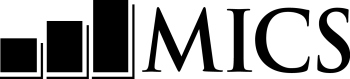 name of survey questionnaire for individual womenname of survey woman’s information panel	WMwoman’s information panel	WMThis questionnaire is to be administered to all women age 15 through 49 (see List of Household Members, column HL7). A separate questionnaire should be used for each eligible woman.This questionnaire is to be administered to all women age 15 through 49 (see List of Household Members, column HL7). A separate questionnaire should be used for each eligible woman.WM1. Cluster number:WM2. Household number:___  ___  ______  ___WM3. Woman’s name: WM4. Woman’s line number:Name	___  ___WM5. Interviewer’s name and number:WM6. Day / Month / Year of interview:Name	   ___  ______ ___ /___ ___ /  2  0  1  ___Repeat greeting if not already read to this woman:We are from insert country-specific affiliation. We are conducting a survey about the situation of children, families and households. I would like to talk to you about these subjects. The interview will take about insert number minutes. All the information we obtain will remain strictly confidential and anonymous. If greeting at the beginning of the household questionnaire has already been read to this woman,  then read the following:Now I would like to talk to you more about your health and other topics. This interview will take about insert number minutes. Again, all the information we obtain will remain strictly confidential and anonymous.May I start now? Yes, permission is given   Go to WM10 to record the time and then begin the interview.No, permission is not given   Circle “03” in WM7. Discuss this result with your supervisor. May I start now? Yes, permission is given   Go to WM10 to record the time and then begin the interview.No, permission is not given   Circle “03” in WM7. Discuss this result with your supervisor. WM7. Result of woman’s interviewCompleted	01Not at home	02Refused	03Partly completed	04Incapacitated	05Other (specify)	96WM8. Field editor’s name and number:Name___________________________  __  __WM9. Main data entry clerk’s name and number:Name__________________________________  __  __WM10. Record the time.Hour and minutes	__ __ : __ __WOMAN’S BACKGROUND	WBWOMAN’S BACKGROUND	WBWOMAN’S BACKGROUND	WBWB1. In what month and year were you born? Date of birth
Month	__ __	DK month	98	Year 	__ __ __ __	DK year	9998WB2. How old are you?	Probe: How old were you at your last birthday?Compare and correct WB1 and/or WB2 if inconsistent.Age (in completed years)	__ __WB3. Have you ever attended school or preschool?Yes	1No	22WB7WB4. What is the highest level of school you attended?Preschool	0Primary	1Secondary	2Higher	30WB7WB5. What is the highest grade you completed at that level?If the first grade at this level is not completed,
 enter “00”.Grade	__ __WB6. Check WB4:	 Secondary or higher (WB4=2 or 3)  Go to Next Module.	 Primary (WB4=1)  Continue with WB7.WB6. Check WB4:	 Secondary or higher (WB4=2 or 3)  Go to Next Module.	 Primary (WB4=1)  Continue with WB7.WB6. Check WB4:	 Secondary or higher (WB4=2 or 3)  Go to Next Module.	 Primary (WB4=1)  Continue with WB7.WB7. Now I would like you to read this sentence to me.Show sentence on the card to the respondent.If respondent cannot read whole sentence, probe:Can you read part of the sentence to me?Cannot read at all	1Able to read only parts of sentence	2Able to read whole sentence	3No sentence in 	required language	4		(specify language)Blind / visually impaired	5ACCESS TO MASS MEDIA AND USE OF information/communication TECHNOLOGY	MTACCESS TO MASS MEDIA AND USE OF information/communication TECHNOLOGY	MTACCESS TO MASS MEDIA AND USE OF information/communication TECHNOLOGY	MTMT1. Check WB7:	 Question left blank (Respondent has secondary or higher education)  Continue with MT2.	 Able to read or no sentence in required language (WB7 = 2, 3 or 4)  Continue with MT2.	 Cannot read at all or blind/visually impaired (WB7 = 1 or 5)  Go to MT3.MT1. Check WB7:	 Question left blank (Respondent has secondary or higher education)  Continue with MT2.	 Able to read or no sentence in required language (WB7 = 2, 3 or 4)  Continue with MT2.	 Cannot read at all or blind/visually impaired (WB7 = 1 or 5)  Go to MT3.MT1. Check WB7:	 Question left blank (Respondent has secondary or higher education)  Continue with MT2.	 Able to read or no sentence in required language (WB7 = 2, 3 or 4)  Continue with MT2.	 Cannot read at all or blind/visually impaired (WB7 = 1 or 5)  Go to MT3.MT2. How often do you read a newspaper or magazine: Almost every day, at least once a week, less than once a week or not at all?Almost every day	1At least once a week	2Less than once a week	3Not at all	4MT3. Do you listen to the radio almost every day, at least once a week, less than once a week or not at all?Almost every day	1At least once a week	2Less than once a week	3Not at all	4MT4. How often do you watch television: Would you say that you watch almost every day, at least once a week, less than once a week or not at all?Almost every day	1At least once a week	2Less than once a week	3Not at all	4MT5. Check WB2: Age of respondent?  Age 15-24  Continue with MT6.	  Age 25-49  Go to Next Module.MT5. Check WB2: Age of respondent?  Age 15-24  Continue with MT6.	  Age 25-49  Go to Next Module.MT5. Check WB2: Age of respondent?  Age 15-24  Continue with MT6.	  Age 25-49  Go to Next Module.MT6. Have you ever used a computer? Yes	1No	22MT9MT7. Have you used a computer from any location in the last 12 months?Yes	1No	22MT9MT8. During the last one month, how often did you use a computer: almost every day, at least once a week, less than once a week or not at all?Almost every day	1At least once a week	2Less than once a week	3Not at all	4MT9. Have you ever used the internet? Yes	1No	22NextModuleMT10. In the last 12 months, have you used the internet?	If necessary, probe for use from any location, with any device.Yes	1No	22 NextModuleMT11. During the last one month, how often did you use the internet: almost every day, at least once a week, less than once a week or not at all?Almost every day	1At least once a week	2Less than once a week	3Not at all	4FERTILITY	CMFERTILITY	CMFERTILITY	CMCM1. Now I would like to ask about all the births you have had during your life. Have you ever given birth?Yes	1No	22CM8CM2. What was the date of your first birth?	I mean the very first time you gave birth, even if the child is no longer living, or the father is not your current partner.Skip to CM4 only if year of first birth is given. Otherwise, continue with CM3.Date of first birth	Month	 __ __	DK month	98	Year 	__ __ __ __	DK year	9998CM4CM3. How many years ago did you have
your first birth?Completed years since first birth	__ __CM4. Do you have any sons or daughters to whom you have given birth who are now living with you?Yes	1No	22CM6CM5. How many sons live with you?	How many daughters live with you?	If none, record “00”.Sons at home	__ __Daughters at home	__ __CM6. Do you have any sons or daughters to whom you have given birth who are alive but do not live with you?Yes	1No	22CM8CM7. How many sons are alive but do not live with you?	How many daughters are alive but do not live with you?	If none, record “00”.Sons elsewhere	__ __Daughters elsewhere	__ __CM8. Have you ever given birth to a boy or girl who was born alive but later died?	If “No” probe by asking:	I mean, to a child who ever breathed or cried or showed other signs of life – even if he or she lived only a few minutes or hours?Yes	1No	22CM10CM9. How many boys have died?	How many girls have died?	If none, record “00”.Boys dead	__ __Girls dead	__ __CM10. Sum answers to CM5, CM7, and CM9.Sum	__ __CM11. Just to make sure that I have this right, you have had in total (total number in CM10) live births during your life. Is this correct?	 Yes. Check below:		  No live births  Go to Illness Symptoms Module.		  One or more live births  Continue with CM12.	 No.  Check responses to CM1-CM10 and make corrections as necessary before proceeding to CM12.CM11. Just to make sure that I have this right, you have had in total (total number in CM10) live births during your life. Is this correct?	 Yes. Check below:		  No live births  Go to Illness Symptoms Module.		  One or more live births  Continue with CM12.	 No.  Check responses to CM1-CM10 and make corrections as necessary before proceeding to CM12.CM11. Just to make sure that I have this right, you have had in total (total number in CM10) live births during your life. Is this correct?	 Yes. Check below:		  No live births  Go to Illness Symptoms Module.		  One or more live births  Continue with CM12.	 No.  Check responses to CM1-CM10 and make corrections as necessary before proceeding to CM12.CM12. Of these (total number in CM10) births you have had, when did you deliver the last one (even if he or she has died)?Month and year must be recorded.Date of last birth    Month	 __ __    Year 	__ __ __ __CM13. Check CM12:  Last birth occurred within the last 2 years, that is, since (month of interview) in 2011(if the month of interview and the month of birth are the same, and the year of birth is 2011, consider this as a birth within the last 2 years).	 No live birth in last 2 years.  Go to Illness Symptoms Module.	 One or more live births in last 2 years.  Ask for the name of the last-born child.				Name of last-born child_______________________	If child has died, take special care when referring to this child by name in the following modules.	Continue with Next Module.CM13. Check CM12:  Last birth occurred within the last 2 years, that is, since (month of interview) in 2011(if the month of interview and the month of birth are the same, and the year of birth is 2011, consider this as a birth within the last 2 years).	 No live birth in last 2 years.  Go to Illness Symptoms Module.	 One or more live births in last 2 years.  Ask for the name of the last-born child.				Name of last-born child_______________________	If child has died, take special care when referring to this child by name in the following modules.	Continue with Next Module.CM13. Check CM12:  Last birth occurred within the last 2 years, that is, since (month of interview) in 2011(if the month of interview and the month of birth are the same, and the year of birth is 2011, consider this as a birth within the last 2 years).	 No live birth in last 2 years.  Go to Illness Symptoms Module.	 One or more live births in last 2 years.  Ask for the name of the last-born child.				Name of last-born child_______________________	If child has died, take special care when referring to this child by name in the following modules.	Continue with Next Module.FERTILITY/birth history	CMFERTILITY/birth history	CMFERTILITY/birth history	CMCM1. Now I would like to ask about all the births you have had during your life. Have you ever given birth?Yes	1No	22CM8CM4. Do you have any sons or daughters to whom you have given birth who are now living with you?Yes	1No	22CM6CM5. How many sons live with you?	How many daughters live with you?	If none, record “00”.Sons at home	__ __Daughters at home	__ __CM6. Do you have any sons or daughters to whom you have given birth who are alive but do not live with you?Yes	1No	22CM8CM7. How many sons are alive but do not live with you?	How many daughters are alive but do not live with you?	If none, record “00”.Sons elsewhere	__ __Daughters elsewhere	__ __CM8. Have you ever given birth to a boy or girl who was born alive but later died?	If “No” probe by asking:	I mean, to a child who ever breathed or cried or showed other signs of life – even if he or she lived only a few minutes or hours?Yes	1No	22CM10CM9. How many boys have died?	How many girls have died?	If none, record “00”.Boys dead	__ __Girls dead	__ __CM10. Sum answers to CM5, CM7, and CM9.Sum	__ __CM11. Just to make sure that I have this right, you have had in total (total number in CM10) live births during your life. Is this correct?	 Yes. Check below:		  No live births  Go to Illness Symptoms Module.		  One or more live births  Continue with the Birth History module.	 No.  Check responses to CM1-CM10 and make corrections as necessary before proceeding to the		Birth History Module or Illness Symptoms Module.CM11. Just to make sure that I have this right, you have had in total (total number in CM10) live births during your life. Is this correct?	 Yes. Check below:		  No live births  Go to Illness Symptoms Module.		  One or more live births  Continue with the Birth History module.	 No.  Check responses to CM1-CM10 and make corrections as necessary before proceeding to the		Birth History Module or Illness Symptoms Module.CM11. Just to make sure that I have this right, you have had in total (total number in CM10) live births during your life. Is this correct?	 Yes. Check below:		  No live births  Go to Illness Symptoms Module.		  One or more live births  Continue with the Birth History module.	 No.  Check responses to CM1-CM10 and make corrections as necessary before proceeding to the		Birth History Module or Illness Symptoms Module.birth history	bhNow I would like to record the names of all of your births, whether still alive or not, starting with the first one you had.Record names of all of the births in BH1.Record twins and triplets on separate lines. If there are more than 14 births, use an additional questionnaire. BHLineNo.BH1.What name was given to your (first/next) baby?BH2.Were any of these births twins?1 Single2 MultipleBH2.Were any of these births twins?1 Single2 MultipleBH3.Is (name) a boy or a girl?1 Boy2 GirlBH3.Is (name) a boy or a girl?1 Boy2 GirlBH4.In what month and year was (name) born?Probe: What is his/her birthday?BH4.In what month and year was (name) born?Probe: What is his/her birthday?BH5.Is (name) still alive?1 Yes2 NoBH5.Is (name) still alive?1 Yes2 NoBH6.How old was (name) at his/her last birthday?Record age in completed years.BH7.Is (name) living with you?1 Yes2 NoBH7.Is (name) living with you?1 Yes2 NoBH8.Record household line number of child (from HL1)Record “00” if child is not listed.BH9.If dead:How old was (name) when he/she died?If “1 year”, probe:How many months old was (name)?Record days if less than 1 month; record months if less than 2 years; or yearsBH9.If dead:How old was (name) when he/she died?If “1 year”, probe:How many months old was (name)?Record days if less than 1 month; record months if less than 2 years; or yearsBH10.Were there any other live births between (name of previous birth) and (name), including any children who died after birth?1 Yes2 NoBH10.Were there any other live births between (name of previous birth) and (name), including any children who died after birth?1 Yes2 NoSMBGMonthYearYNAgeYNLine NoUnitNumberYN011212___  ______  ___  ___  ___12___  ___12___  ___ Next LineDays	1Months	2Years	3___  ___011212___  ______  ___  ___  ___BH9___  ___12___  ___ Next LineDays	1Months	2Years	3___  ___021212___  ______  ___  ___  ___12___  ___12___  ___ BH10Days	1Months	2Years	3___  ___1AddBirth2NextBirth021212___  ______  ___  ___  ___BH9___  ___12___  ___ BH10Days	1Months	2Years	3___  ___1AddBirth2NextBirth031212___  ______  ___  ___  ___12___  ___12___  ___ BH10Days	1Months	2Years	3___  ___1AddBirth2NextBirth031212___  ______  ___  ___  ___BH9___  ___12___  ___ BH10Days	1Months	2Years	3___  ___1AddBirth2NextBirth041212___  ______  ___  ___  ___12___  ___12___  ___ BH10Days	1Months	2Years	3___  ___1AddBirth2NextBirth041212___  ______  ___  ___  ___BH9___  ___12___  ___ BH10Days	1Months	2Years	3___  ___1AddBirth2NextBirth051212___  ______  ___  ___  ___12___  ___12___  ___ BH10Days	1Months	2Years	3___  ___1AddBirth2NextBirth051212___  ______  ___  ___  ___BH9___  ___12___  ___ BH10Days	1Months	2Years	3___  ___1AddBirth2NextBirth061212___  ______  ___  ___  ___12___  ___12___  ___ BH10Days	1Months	2Years	3___  ___1AddBirth2NextBirth061212___  ______  ___  ___  ___BH9___  ___12___  ___ BH10Days	1Months	2Years	3___  ___1AddBirth2NextBirth071212___  ______  ___  ___  ___12___  ___12___  ___ BH10Days	1Months	2Years	3___  ___1AddBirth2NextBirth071212___  ______  ___  ___  ___BH9___  ___12___  ___ BH10Days	1Months	2Years	3___  ___1AddBirth2NextBirth081212___  ______  ___  ___  ___12___  ___12___  ___ BH10Days	1Months	2Years	3___  ___1AddBirth2NextBirth081212___  ______  ___  ___  ___BH9___  ___12___  ___ BH10Days	1Months	2Years	3___  ___1AddBirth2NextBirth091212___  ______  ___  ___  ___12___  ___12___  ___ BH10Days	1Months	2Years	3___  ___1AddBirth2NextBirth091212___  ______  ___  ___  ___BH9___  ___12___  ___ BH10Days	1Months	2Years	3___  ___1AddBirth2NextBirth101212___  ______  ___  ___  ___12___  ___12___  ___ BH10Days	1Months	2Years	3___  ___1AddBirth2NextBirth101212___  ______  ___  ___  ___BH9___  ___12___  ___ BH10Days	1Months	2Years	3___  ___1AddBirth2NextBirth111212___  ______  ___  ___  ___12___  ___12___  ___ BH10Days	1Months	2Years	3___  ___1AddBirth2NextBirth111212___  ______  ___  ___  ___BH9___  ___12___  ___ BH10Days	1Months	2Years	3___  ___1AddBirth2NextBirth121212___  ______  ___  ___  ___12___  ___12___  ___ BH10Days	1Months	2Years	3___  ___1AddBirth2NextBirth121212___  ______  ___  ___  ___BH9___  ___12___  ___ BH10Days	1Months	2Years	3___  ___1AddBirth2NextBirth131212___  ______  ___  ___  ___12___  ___12___  ___ BH10Days	1Months	2Years	3___  ___1AddBirth2NextBirth131212___  ______  ___  ___  ___BH9___  ___12___  ___ BH10Days	1Months	2Years	3___  ___1AddBirth2NextBirth141212___  ______  ___  ___  ___12___  ___12___  ___ BH10Days	1Months	2Years	3___  ___1AddBirth2NextBirth141212___  ______  ___  ___  ___BH9___  ___12___  ___ BH10Days	1Months	2Years	3___  ___1AddBirth2NextBirthBH11. Have you had any live births since the birth of (name of last birth in Birth History Module)?BH11. Have you had any live births since the birth of (name of last birth in Birth History Module)?BH11. Have you had any live births since the birth of (name of last birth in Birth History Module)?BH11. Have you had any live births since the birth of (name of last birth in Birth History Module)?BH11. Have you had any live births since the birth of (name of last birth in Birth History Module)?BH11. Have you had any live births since the birth of (name of last birth in Birth History Module)?BH11. Have you had any live births since the birth of (name of last birth in Birth History Module)?BH11. Have you had any live births since the birth of (name of last birth in Birth History Module)?BH11. Have you had any live births since the birth of (name of last birth in Birth History Module)?BH11. Have you had any live births since the birth of (name of last birth in Birth History Module)?Yes	1No	2Yes	1No	2Yes	1No	2Yes	1No	2Yes	1No	2Yes	1No	21Record birth(s) in Birth History1Record birth(s) in Birth HistoryCM12A. Compare number in CM10 with number of births in the Birth History Module above and check:	 Numbers are same  Continue with CM13.	 Numbers are different  Probe and reconcile.CM13. Check BH4 in Birth History Module: Last birth occurred within the last 2 years, that is, since (month of interview) in 2011 (if the month of interview and the month of birth are the same, and the year of birth is 2011, consider this as a birth within the last 2 years) 	 No live birth in last 2 years.  Go to Illness Symptoms Module.	 One or more live births in last 2 years.  Record name of last born child and continue with Next Module.				Name of last-born child_______________________	If child has died, take special care when referring to this child by name in the following modules.Desire for last birth	dbDesire for last birth	dbDesire for last birth	dbThis module is to be administered to all women with a live birth in the 2 years preceding the date of interview.Record name of last-born child from CM13 here _____________________.Use this child’s name in the following questions, where indicated.This module is to be administered to all women with a live birth in the 2 years preceding the date of interview.Record name of last-born child from CM13 here _____________________.Use this child’s name in the following questions, where indicated.This module is to be administered to all women with a live birth in the 2 years preceding the date of interview.Record name of last-born child from CM13 here _____________________.Use this child’s name in the following questions, where indicated.DB1. When you got pregnant with (name), did you want to get pregnant at that time?Yes	1No	21NextModule DB2. Did you want to have a baby later on, or did you not want any (more) children?Later	1No more	22NextModuleDB3. How much longer did you want to wait?Record the answer as stated by respondent.Months	1 __ __Years	2 __ __DK	998maternal and newborn health	MNmaternal and newborn health	MNmaternal and newborn health	MNmaternal and newborn health	MNmaternal and newborn health	MNmaternal and newborn health	MNThis module is to be administered to all women with a live birth in the 2 years preceding the date of interview.Record name of last-born child from CM13 here _____________________.Use this child’s name in the following questions, where indicated.This module is to be administered to all women with a live birth in the 2 years preceding the date of interview.Record name of last-born child from CM13 here _____________________.Use this child’s name in the following questions, where indicated.This module is to be administered to all women with a live birth in the 2 years preceding the date of interview.Record name of last-born child from CM13 here _____________________.Use this child’s name in the following questions, where indicated.This module is to be administered to all women with a live birth in the 2 years preceding the date of interview.Record name of last-born child from CM13 here _____________________.Use this child’s name in the following questions, where indicated.This module is to be administered to all women with a live birth in the 2 years preceding the date of interview.Record name of last-born child from CM13 here _____________________.Use this child’s name in the following questions, where indicated.This module is to be administered to all women with a live birth in the 2 years preceding the date of interview.Record name of last-born child from CM13 here _____________________.Use this child’s name in the following questions, where indicated.MN1. Did you see anyone for antenatal care during your pregnancy with (name)?MN1. Did you see anyone for antenatal care during your pregnancy with (name)?Yes	1No	2Yes	1No	22MN5  2MN5  MN2. Whom did you see? 	Probe:	Anyone else?Probe for the type of person seen and circle all answers given.MN2. Whom did you see? 	Probe:	Anyone else?Probe for the type of person seen and circle all answers given.Health professional:
Doctor	A	Nurse / Midwife	B	Auxiliary midwife	COther person	Traditional birth attendant	F	Community health worker	GOther (specify)	XHealth professional:
Doctor	A	Nurse / Midwife	B	Auxiliary midwife	COther person	Traditional birth attendant	F	Community health worker	GOther (specify)	XMN2A. How many weeks or months pregnant were you when you first received antenatal care for this pregnancy?	Record the answer as stated by respondent.MN2A. How many weeks or months pregnant were you when you first received antenatal care for this pregnancy?	Record the answer as stated by respondent.Weeks	1  __ __Months	2   0  __DK	998Weeks	1  __ __Months	2   0  __DK	998MN3. How many times did you receive antenatal care during this pregnancy?Probe to identify the number of times antenatal care was received. If a range is given, record the minimum number of times antenatal care received.MN3. How many times did you receive antenatal care during this pregnancy?Probe to identify the number of times antenatal care was received. If a range is given, record the minimum number of times antenatal care received.Number of times	__ __DK	98Number of times	__ __DK	98MN4. As part of your antenatal care during this pregnancy, were any of the following done at least once:
[A] Was your blood pressure measured?[B] Did you give a urine sample?[C] Did you give a blood sample?MN4. As part of your antenatal care during this pregnancy, were any of the following done at least once:
[A] Was your blood pressure measured?[B] Did you give a urine sample?[C] Did you give a blood sample?		Yes	NoBlood pressure	1	2Urine sample	1	2Blood sample	1	2		Yes	NoBlood pressure	1	2Urine sample	1	2Blood sample	1	2MN5. Do you have a card or other document with your own immunizations listed?	May I see it please?If a card is presented, use it to assist with answers to the following questions.MN5. Do you have a card or other document with your own immunizations listed?	May I see it please?If a card is presented, use it to assist with answers to the following questions.Yes (card seen)	1Yes (card not seen)	2No	3DK	8Yes (card seen)	1Yes (card not seen)	2No	3DK	8MN6. When you were pregnant with (name), did you receive any injection in the arm or shoulder to prevent the baby from getting tetanus, that is convulsions after birth?MN6. When you were pregnant with (name), did you receive any injection in the arm or shoulder to prevent the baby from getting tetanus, that is convulsions after birth?Yes	1No	2DK	8Yes	1No	2DK	82MN98MN92MN98MN9MN7. How many times did you receive this tetanus injection during your pregnancy with (name)?MN7. How many times did you receive this tetanus injection during your pregnancy with (name)?Number of times	__DK	8Number of times	__DK	88MN98MN9MN8. How many tetanus injections during last pregnancy were reported in MN7?	 At least two tetanus injections during last pregnancy.  Go to MN12.	 Only one tetanus injection during last pregnancy.  Continue with MN9.MN8. How many tetanus injections during last pregnancy were reported in MN7?	 At least two tetanus injections during last pregnancy.  Go to MN12.	 Only one tetanus injection during last pregnancy.  Continue with MN9.MN8. How many tetanus injections during last pregnancy were reported in MN7?	 At least two tetanus injections during last pregnancy.  Go to MN12.	 Only one tetanus injection during last pregnancy.  Continue with MN9.MN8. How many tetanus injections during last pregnancy were reported in MN7?	 At least two tetanus injections during last pregnancy.  Go to MN12.	 Only one tetanus injection during last pregnancy.  Continue with MN9.MN8. How many tetanus injections during last pregnancy were reported in MN7?	 At least two tetanus injections during last pregnancy.  Go to MN12.	 Only one tetanus injection during last pregnancy.  Continue with MN9.MN8. How many tetanus injections during last pregnancy were reported in MN7?	 At least two tetanus injections during last pregnancy.  Go to MN12.	 Only one tetanus injection during last pregnancy.  Continue with MN9.MN9. Did you receive any tetanus injection at any time before your pregnancy with (name), either to protect yourself or another baby?MN9. Did you receive any tetanus injection at any time before your pregnancy with (name), either to protect yourself or another baby?Yes	1No	2DK	8Yes	1No	2DK	82MN128MN122MN128MN12MN10. How many times did you receive a tetanus injection before your pregnancy with (name)?If 7 or more times, record ‘7’.MN10. How many times did you receive a tetanus injection before your pregnancy with (name)?If 7 or more times, record ‘7’.Number of times	__DK	8Number of times	__DK	88MN128MN12MN11. How many years ago did you receive the last tetanus injection before your pregnancy with (name)?If less than 1 year, record ‘00’.MN11. How many years ago did you receive the last tetanus injection before your pregnancy with (name)?If less than 1 year, record ‘00’.Years ago	__ __Years ago	__ __MN12. Check MN1  for presence of antenatal care during this pregnancy:	  Yes, antenatal care received. Continue with MN13.	  No antenatal care received  Go to MN17.MN12. Check MN1  for presence of antenatal care during this pregnancy:	  Yes, antenatal care received. Continue with MN13.	  No antenatal care received  Go to MN17.MN12. Check MN1  for presence of antenatal care during this pregnancy:	  Yes, antenatal care received. Continue with MN13.	  No antenatal care received  Go to MN17.MN12. Check MN1  for presence of antenatal care during this pregnancy:	  Yes, antenatal care received. Continue with MN13.	  No antenatal care received  Go to MN17.MN12. Check MN1  for presence of antenatal care during this pregnancy:	  Yes, antenatal care received. Continue with MN13.	  No antenatal care received  Go to MN17.MN12. Check MN1  for presence of antenatal care during this pregnancy:	  Yes, antenatal care received. Continue with MN13.	  No antenatal care received  Go to MN17.MN13. During (any of) your antenatal visit(s) for the pregnancy with (name), did you take any medicine in order to prevent you from getting malaria?MN13. During (any of) your antenatal visit(s) for the pregnancy with (name), did you take any medicine in order to prevent you from getting malaria?Yes	1No	2DK	8Yes	1No	2DK	82MN178MN172MN178MN17MN14. Which medicines did you take to prevent malaria?Circle all medicines taken.  If type of medicine is not determined, show typical anti-malarial to respondent.MN14. Which medicines did you take to prevent malaria?Circle all medicines taken.  If type of medicine is not determined, show typical anti-malarial to respondent.SP / Fansidar	AChloroquine	BOther (specify)	XDK	ZSP / Fansidar	AChloroquine	BOther (specify)	XDK	ZMN15.  Check MN14 for medicine taken:	  SP / Fansidar taken. Continue with MN16.	 SP / Fansidar not taken. Go to MN17.MN15.  Check MN14 for medicine taken:	  SP / Fansidar taken. Continue with MN16.	 SP / Fansidar not taken. Go to MN17.MN15.  Check MN14 for medicine taken:	  SP / Fansidar taken. Continue with MN16.	 SP / Fansidar not taken. Go to MN17.MN15.  Check MN14 for medicine taken:	  SP / Fansidar taken. Continue with MN16.	 SP / Fansidar not taken. Go to MN17.MN15.  Check MN14 for medicine taken:	  SP / Fansidar taken. Continue with MN16.	 SP / Fansidar not taken. Go to MN17.MN15.  Check MN14 for medicine taken:	  SP / Fansidar taken. Continue with MN16.	 SP / Fansidar not taken. Go to MN17.MN16. During your pregnancy with (name), how many times did you take SP/ Fansidar in total? please include all that you obtained either during an antenatal care visit, during a visit to a health facility or from another source?MN16. During your pregnancy with (name), how many times did you take SP/ Fansidar in total? please include all that you obtained either during an antenatal care visit, during a visit to a health facility or from another source?Number of times	__ __DK	98Number of times	__ __DK	98MN17. Who assisted with the delivery of (name)?
Probe:
Anyone else?Probe for the type of person assisting and circle all answers given.If respondent says no one assisted, probe to determine whether any adults were present at the delivery.MN17. Who assisted with the delivery of (name)?
Probe:
Anyone else?Probe for the type of person assisting and circle all answers given.If respondent says no one assisted, probe to determine whether any adults were present at the delivery.Health professional:
Doctor	A	Nurse / Midwife	B	Auxiliary midwife	COther person	Traditional birth attendant	F	Community health worker	G	Relative / Friend	HOther (specify)	XNo one	YHealth professional:
Doctor	A	Nurse / Midwife	B	Auxiliary midwife	COther person	Traditional birth attendant	F	Community health worker	G	Relative / Friend	HOther (specify)	XNo one	YMN18. Where did you give birth to (name)? Probe to identify the type of source.If unable to determine whether public or private, write the name of the place.(Name of place)MN18. Where did you give birth to (name)? Probe to identify the type of source.If unable to determine whether public or private, write the name of the place.(Name of place)Home	Respondent’s home	11	Other home	12Public sector	Government hospital	21	Government clinic / health centre	22	Government health post	23	Other public (specify)	26Private Medical Sector	Private hospital	31	Private clinic	32	Private maternity home	33	Other private		medical (specify)	36Other (specify)	96Home	Respondent’s home	11	Other home	12Public sector	Government hospital	21	Government clinic / health centre	22	Government health post	23	Other public (specify)	26Private Medical Sector	Private hospital	31	Private clinic	32	Private maternity home	33	Other private		medical (specify)	36Other (specify)	9611MN2012MN2096MN2011MN2012MN2096MN20MN19. Was (name) delivered by caesarean section? That is, did they cut your belly open to take the baby out?MN19. Was (name) delivered by caesarean section? That is, did they cut your belly open to take the baby out?Yes	1No	2Yes	1No	22MN202MN20MN19A. When was the decision made to have the caesarean section? Was it before or after your labour pains started? MN19A. When was the decision made to have the caesarean section? Was it before or after your labour pains started? Before	1After	2Before	1After	2MN20. When (name) was born, was he/she very large, larger than average, average, smaller than average, or very small?MN20. When (name) was born, was he/she very large, larger than average, average, smaller than average, or very small?Very large	1Larger than average	2Average	3Smaller than average	4Very small	5DK	8Very large	1Larger than average	2Average	3Smaller than average	4Very small	5DK	8MN21. Was (name) weighed at birth?MN21. Was (name) weighed at birth?Yes	1No	2DK	8Yes	1No	2DK	82MN238MN232MN238MN23MN22. How much did (name) weigh?If a card is available, record weight from card.MN22. How much did (name) weigh?If a card is available, record weight from card.From card	1 (kg) __ . __ __ __From recall	2 (kg) __ . __ __ __DK	99998From card	1 (kg) __ . __ __ __From recall	2 (kg) __ . __ __ __DK	99998MN23. Has your menstrual period returned since the birth of (name)?MN23. Has your menstrual period returned since the birth of (name)?Yes	1No	2Yes	1No	2MN24. Did you ever breastfeed (name)?MN24. Did you ever breastfeed (name)?Yes	1No	2Yes	1No	22NextModule2NextModuleMN25. How long after birth did you first put (name) to the breast?If less than 1 hour, record “00” hours.If less than 24 hours, record hours.Otherwise, record days.MN25. How long after birth did you first put (name) to the breast?If less than 1 hour, record “00” hours.If less than 24 hours, record hours.Otherwise, record days.Immediately	000Hours	1  __ __Days	2  __ __DK / Don’t remember	998Immediately	000Hours	1  __ __Days	2  __ __DK / Don’t remember	998MN26. In the first three days after delivery, was (name) given anything to drink other than breast milk?MN26. In the first three days after delivery, was (name) given anything to drink other than breast milk?Yes	1No	2Yes	1No	22NextModule2NextModuleMN27. What was (name) given to drink?Probe:Anything else?MN27. What was (name) given to drink?Probe:Anything else?Milk (other than breast milk)	APlain water	BSugar or glucose water	CGripe water	DSugar-salt-water solution	EFruit juice	FInfant formula	GTea / Infusions	HHoney	IOther (specify)	XMilk (other than breast milk)	APlain water	BSugar or glucose water	CGripe water	DSugar-salt-water solution	EFruit juice	FInfant formula	GTea / Infusions	HHoney	IOther (specify)	XPost-natal health checks	pnPost-natal health checks	pnPost-natal health checks	pnPost-natal health checks	pnPost-natal health checks	pnPost-natal health checks	pnPost-natal health checks	pnPost-natal health checks	pnThis module is to be administered to all women with a live birth in the 2 years preceding the date of interview.Record name of last-born child from CM13 here _____________________.Use this child’s name in the following questions, where indicated.This module is to be administered to all women with a live birth in the 2 years preceding the date of interview.Record name of last-born child from CM13 here _____________________.Use this child’s name in the following questions, where indicated.This module is to be administered to all women with a live birth in the 2 years preceding the date of interview.Record name of last-born child from CM13 here _____________________.Use this child’s name in the following questions, where indicated.This module is to be administered to all women with a live birth in the 2 years preceding the date of interview.Record name of last-born child from CM13 here _____________________.Use this child’s name in the following questions, where indicated.This module is to be administered to all women with a live birth in the 2 years preceding the date of interview.Record name of last-born child from CM13 here _____________________.Use this child’s name in the following questions, where indicated.This module is to be administered to all women with a live birth in the 2 years preceding the date of interview.Record name of last-born child from CM13 here _____________________.Use this child’s name in the following questions, where indicated.This module is to be administered to all women with a live birth in the 2 years preceding the date of interview.Record name of last-born child from CM13 here _____________________.Use this child’s name in the following questions, where indicated.This module is to be administered to all women with a live birth in the 2 years preceding the date of interview.Record name of last-born child from CM13 here _____________________.Use this child’s name in the following questions, where indicated.PN1. Check MN18: Was the child delivered in a health facility?	 Yes, the child was delivered in a health facility (MN18=21-26 or 31-36)  Continue with PN2.	 No, the child was not delivered in a health facility (MN18=11-12 or 96)  Go to PN6.PN1. Check MN18: Was the child delivered in a health facility?	 Yes, the child was delivered in a health facility (MN18=21-26 or 31-36)  Continue with PN2.	 No, the child was not delivered in a health facility (MN18=11-12 or 96)  Go to PN6.PN1. Check MN18: Was the child delivered in a health facility?	 Yes, the child was delivered in a health facility (MN18=21-26 or 31-36)  Continue with PN2.	 No, the child was not delivered in a health facility (MN18=11-12 or 96)  Go to PN6.PN1. Check MN18: Was the child delivered in a health facility?	 Yes, the child was delivered in a health facility (MN18=21-26 or 31-36)  Continue with PN2.	 No, the child was not delivered in a health facility (MN18=11-12 or 96)  Go to PN6.PN1. Check MN18: Was the child delivered in a health facility?	 Yes, the child was delivered in a health facility (MN18=21-26 or 31-36)  Continue with PN2.	 No, the child was not delivered in a health facility (MN18=11-12 or 96)  Go to PN6.PN1. Check MN18: Was the child delivered in a health facility?	 Yes, the child was delivered in a health facility (MN18=21-26 or 31-36)  Continue with PN2.	 No, the child was not delivered in a health facility (MN18=11-12 or 96)  Go to PN6.PN1. Check MN18: Was the child delivered in a health facility?	 Yes, the child was delivered in a health facility (MN18=21-26 or 31-36)  Continue with PN2.	 No, the child was not delivered in a health facility (MN18=11-12 or 96)  Go to PN6.PN1. Check MN18: Was the child delivered in a health facility?	 Yes, the child was delivered in a health facility (MN18=21-26 or 31-36)  Continue with PN2.	 No, the child was not delivered in a health facility (MN18=11-12 or 96)  Go to PN6.PN2. Now I would like to ask you some questions about what happened in the hours and days after the birth of (name).	You have said that you gave birth in (name or type of facility in MN18). How long did you stay there after the delivery?	If less than one day, record hours.	If less than one week, record days.	Otherwise, record weeks.PN2. Now I would like to ask you some questions about what happened in the hours and days after the birth of (name).	You have said that you gave birth in (name or type of facility in MN18). How long did you stay there after the delivery?	If less than one day, record hours.	If less than one week, record days.	Otherwise, record weeks.Hours	1  __ __Days	2  __ __Weeks	3  __ __DK / Don’t remember	998Hours	1  __ __Days	2  __ __Weeks	3  __ __DK / Don’t remember	998PN3. I would like to talk to you about checks on (name)’s health after delivery – for example, someone examining (name), checking the cord, or seeing if (name) is ok. 	Before you left the (name or type of facility in MN18), did anyone check on (name)’s health?PN3. I would like to talk to you about checks on (name)’s health after delivery – for example, someone examining (name), checking the cord, or seeing if (name) is ok. 	Before you left the (name or type of facility in MN18), did anyone check on (name)’s health?Yes	1No	2Yes	1No	2PN4. And what about checks on your health – I mean, someone assessing your health, for example asking questions about your health or examining you?	Did anyone check on your health before you left (name or type or facility in MN18)?PN4. And what about checks on your health – I mean, someone assessing your health, for example asking questions about your health or examining you?	Did anyone check on your health before you left (name or type or facility in MN18)?Yes	1No	2Yes	1No	2PN5. Now I would like to talk to you about what happened after you left (name or type of facility in MN18).	Did anyone check on (name)’s health after you left (name or type of facility in MN18)?PN5. Now I would like to talk to you about what happened after you left (name or type of facility in MN18).	Did anyone check on (name)’s health after you left (name or type of facility in MN18)?Yes	1No	2Yes	1No	21PN112PN161PN112PN161PN112PN161PN112PN16PN6. Check MN17: Did a health professional, traditional birth attendant, or community health worker assist with the delivery?Yes, delivery assisted by a health professional, traditional birth attendant, or communityhealth worker (MN17=A-G)  Continue with PN7.No, delivery not assisted by a health professional, traditional birth attendant, or communityhealth worker (A-G not circled in MN17)  Go to PN10.PN6. Check MN17: Did a health professional, traditional birth attendant, or community health worker assist with the delivery?Yes, delivery assisted by a health professional, traditional birth attendant, or communityhealth worker (MN17=A-G)  Continue with PN7.No, delivery not assisted by a health professional, traditional birth attendant, or communityhealth worker (A-G not circled in MN17)  Go to PN10.PN6. Check MN17: Did a health professional, traditional birth attendant, or community health worker assist with the delivery?Yes, delivery assisted by a health professional, traditional birth attendant, or communityhealth worker (MN17=A-G)  Continue with PN7.No, delivery not assisted by a health professional, traditional birth attendant, or communityhealth worker (A-G not circled in MN17)  Go to PN10.PN6. Check MN17: Did a health professional, traditional birth attendant, or community health worker assist with the delivery?Yes, delivery assisted by a health professional, traditional birth attendant, or communityhealth worker (MN17=A-G)  Continue with PN7.No, delivery not assisted by a health professional, traditional birth attendant, or communityhealth worker (A-G not circled in MN17)  Go to PN10.PN6. Check MN17: Did a health professional, traditional birth attendant, or community health worker assist with the delivery?Yes, delivery assisted by a health professional, traditional birth attendant, or communityhealth worker (MN17=A-G)  Continue with PN7.No, delivery not assisted by a health professional, traditional birth attendant, or communityhealth worker (A-G not circled in MN17)  Go to PN10.PN6. Check MN17: Did a health professional, traditional birth attendant, or community health worker assist with the delivery?Yes, delivery assisted by a health professional, traditional birth attendant, or communityhealth worker (MN17=A-G)  Continue with PN7.No, delivery not assisted by a health professional, traditional birth attendant, or communityhealth worker (A-G not circled in MN17)  Go to PN10.PN6. Check MN17: Did a health professional, traditional birth attendant, or community health worker assist with the delivery?Yes, delivery assisted by a health professional, traditional birth attendant, or communityhealth worker (MN17=A-G)  Continue with PN7.No, delivery not assisted by a health professional, traditional birth attendant, or communityhealth worker (A-G not circled in MN17)  Go to PN10.PN6. Check MN17: Did a health professional, traditional birth attendant, or community health worker assist with the delivery?Yes, delivery assisted by a health professional, traditional birth attendant, or communityhealth worker (MN17=A-G)  Continue with PN7.No, delivery not assisted by a health professional, traditional birth attendant, or communityhealth worker (A-G not circled in MN17)  Go to PN10.PN7. You have already said that (person or persons in MN17) assisted with the birth. Now I would like to talk to you about checks on (name)’s health after delivery, for example examining (name), checking the cord, or seeing if (name) is ok. 	After the delivery was over and before (person or persons in MN17) left you, did (person or persons in MN17) check on (name)’s health?PN7. You have already said that (person or persons in MN17) assisted with the birth. Now I would like to talk to you about checks on (name)’s health after delivery, for example examining (name), checking the cord, or seeing if (name) is ok. 	After the delivery was over and before (person or persons in MN17) left you, did (person or persons in MN17) check on (name)’s health?Yes	1No	2Yes	1No	2PN8. And did (person or persons in MN17) check on your health before leaving?	By check on your health, I mean assessing your health, for example asking questions about your health or examining you.PN8. And did (person or persons in MN17) check on your health before leaving?	By check on your health, I mean assessing your health, for example asking questions about your health or examining you.Yes	1No	2Yes	1No	2PN9.  After the (person or persons in MN17) left you, did anyone check on the health of (name)?PN9.  After the (person or persons in MN17) left you, did anyone check on the health of (name)?Yes	1No	2Yes	1No	21PN112PN181PN112PN181PN112PN181PN112PN18PN10. I would like to talk to you about checks on (name)’s health after delivery – for example, someone examining (name), checking the cord, or seeing if the baby is ok.	After (name) was delivered, did anyone check on his/her health?PN10. I would like to talk to you about checks on (name)’s health after delivery – for example, someone examining (name), checking the cord, or seeing if the baby is ok.	After (name) was delivered, did anyone check on his/her health?Yes	1No	2Yes	1No	22PN192PN192PN192PN19PN11. Did such a check happen only once, or more than once?PN11. Did such a check happen only once, or more than once?Once	1More than once	2Once	1More than once	21PN12A2PN12B1PN12A2PN12B1PN12A2PN12B1PN12A2PN12BPN12A. How long after delivery did that check happen?PN12B. How long after delivery did the first of these checks happen?	If less than one day, record hours.	If less than one week, record days.	Otherwise, record weeks.PN12A. How long after delivery did that check happen?PN12B. How long after delivery did the first of these checks happen?	If less than one day, record hours.	If less than one week, record days.	Otherwise, record weeks.Hours	1  __ __Days	2  __ __Weeks	3  __ __DK / Don’t remember	998Hours	1  __ __Days	2  __ __Weeks	3  __ __DK / Don’t remember	998PN13. Who checked on (name)’s health at that time?PN13. Who checked on (name)’s health at that time?Health professional
Doctor	A
Nurse / Midwife	B
Auxiliary midwife	COther person	Traditional birth attendant	F	Community health worker	G	Relative / Friend	HOther (specify)	XHealth professional
Doctor	A
Nurse / Midwife	B
Auxiliary midwife	COther person	Traditional birth attendant	F	Community health worker	G	Relative / Friend	HOther (specify)	XPN14. Where did this check take place?Probe to identify the type of source.If unable to determine whether public or private, write the name of the place.(Name of place)PN14. Where did this check take place?Probe to identify the type of source.If unable to determine whether public or private, write the name of the place.(Name of place)Home	Respondent’s home	11	Other home	12Public sector	Government hospital	21	Government clinic / health centre	22	Government health post	23	Other public (specify)	26Private medical sector	Private hospital	31	Private clinic	32	Private maternity home	33	Other private		medical (specify)	36Other (specify)	96Home	Respondent’s home	11	Other home	12Public sector	Government hospital	21	Government clinic / health centre	22	Government health post	23	Other public (specify)	26Private medical sector	Private hospital	31	Private clinic	32	Private maternity home	33	Other private		medical (specify)	36Other (specify)	96PN15. Check MN18: Was the child delivered in a health facility?	 Yes, the child was delivered in a health facility (MN18=21-26 or 31-36)  Continue with PN16.	 No, the child was not delivered in a health facility (MN18=11-12 or 96)  Go to PN17.PN15. Check MN18: Was the child delivered in a health facility?	 Yes, the child was delivered in a health facility (MN18=21-26 or 31-36)  Continue with PN16.	 No, the child was not delivered in a health facility (MN18=11-12 or 96)  Go to PN17.PN15. Check MN18: Was the child delivered in a health facility?	 Yes, the child was delivered in a health facility (MN18=21-26 or 31-36)  Continue with PN16.	 No, the child was not delivered in a health facility (MN18=11-12 or 96)  Go to PN17.PN15. Check MN18: Was the child delivered in a health facility?	 Yes, the child was delivered in a health facility (MN18=21-26 or 31-36)  Continue with PN16.	 No, the child was not delivered in a health facility (MN18=11-12 or 96)  Go to PN17.PN15. Check MN18: Was the child delivered in a health facility?	 Yes, the child was delivered in a health facility (MN18=21-26 or 31-36)  Continue with PN16.	 No, the child was not delivered in a health facility (MN18=11-12 or 96)  Go to PN17.PN15. Check MN18: Was the child delivered in a health facility?	 Yes, the child was delivered in a health facility (MN18=21-26 or 31-36)  Continue with PN16.	 No, the child was not delivered in a health facility (MN18=11-12 or 96)  Go to PN17.PN15. Check MN18: Was the child delivered in a health facility?	 Yes, the child was delivered in a health facility (MN18=21-26 or 31-36)  Continue with PN16.	 No, the child was not delivered in a health facility (MN18=11-12 or 96)  Go to PN17.PN15. Check MN18: Was the child delivered in a health facility?	 Yes, the child was delivered in a health facility (MN18=21-26 or 31-36)  Continue with PN16.	 No, the child was not delivered in a health facility (MN18=11-12 or 96)  Go to PN17.PN16. After you left (name or type of facility in MN18), did anyone check on your health?PN16. After you left (name or type of facility in MN18), did anyone check on your health?Yes	1No	2Yes	1No	21PN202Next     Module1PN202Next     Module1PN202Next     Module1PN202Next     ModulePN17. Check MN17: Did a health professional, traditional birth attendant, or community health worker assist with the delivery?Yes, delivery assisted by a health professional, traditional birth attendant, or communityhealth worker (MN17=A-G)  Continue with PN18No, delivery not assisted by a health professional, traditional birth attendant, or communityhealth worker (A-G not circled in MN17)  Go to PN19PN17. Check MN17: Did a health professional, traditional birth attendant, or community health worker assist with the delivery?Yes, delivery assisted by a health professional, traditional birth attendant, or communityhealth worker (MN17=A-G)  Continue with PN18No, delivery not assisted by a health professional, traditional birth attendant, or communityhealth worker (A-G not circled in MN17)  Go to PN19PN17. Check MN17: Did a health professional, traditional birth attendant, or community health worker assist with the delivery?Yes, delivery assisted by a health professional, traditional birth attendant, or communityhealth worker (MN17=A-G)  Continue with PN18No, delivery not assisted by a health professional, traditional birth attendant, or communityhealth worker (A-G not circled in MN17)  Go to PN19PN17. Check MN17: Did a health professional, traditional birth attendant, or community health worker assist with the delivery?Yes, delivery assisted by a health professional, traditional birth attendant, or communityhealth worker (MN17=A-G)  Continue with PN18No, delivery not assisted by a health professional, traditional birth attendant, or communityhealth worker (A-G not circled in MN17)  Go to PN19PN17. Check MN17: Did a health professional, traditional birth attendant, or community health worker assist with the delivery?Yes, delivery assisted by a health professional, traditional birth attendant, or communityhealth worker (MN17=A-G)  Continue with PN18No, delivery not assisted by a health professional, traditional birth attendant, or communityhealth worker (A-G not circled in MN17)  Go to PN19PN17. Check MN17: Did a health professional, traditional birth attendant, or community health worker assist with the delivery?Yes, delivery assisted by a health professional, traditional birth attendant, or communityhealth worker (MN17=A-G)  Continue with PN18No, delivery not assisted by a health professional, traditional birth attendant, or communityhealth worker (A-G not circled in MN17)  Go to PN19PN17. Check MN17: Did a health professional, traditional birth attendant, or community health worker assist with the delivery?Yes, delivery assisted by a health professional, traditional birth attendant, or communityhealth worker (MN17=A-G)  Continue with PN18No, delivery not assisted by a health professional, traditional birth attendant, or communityhealth worker (A-G not circled in MN17)  Go to PN19PN17. Check MN17: Did a health professional, traditional birth attendant, or community health worker assist with the delivery?Yes, delivery assisted by a health professional, traditional birth attendant, or communityhealth worker (MN17=A-G)  Continue with PN18No, delivery not assisted by a health professional, traditional birth attendant, or communityhealth worker (A-G not circled in MN17)  Go to PN19PN18. After the delivery was over and (person or persons in MN17) left, did anyone check on your health?PN18. After the delivery was over and (person or persons in MN17) left, did anyone check on your health?Yes	1No	2Yes	1No	21PN202Next Module1PN202Next Module1PN202Next Module1PN202Next ModulePN19. After the birth of (name), did anyone check on your health?	I mean someone assessing your health, for example asking questions about your health or examining you.PN19. After the birth of (name), did anyone check on your health?	I mean someone assessing your health, for example asking questions about your health or examining you.Yes	1No	2Yes	1No	22Next Module2Next Module2Next Module2Next ModulePN20. Did such a check happen only once, or more than once?PN20. Did such a check happen only once, or more than once?Once	1More than once	2Once	1More than once	21PN21A2PN21B1PN21A2PN21B1PN21A2PN21B1PN21A2PN21BPN21A. How long after delivery did that check happen?PN21B. How long after delivery did the first of these checks happen?	If less than one day, record hours.	If less than one week, record days.	Otherwise, record weeks.PN21A. How long after delivery did that check happen?PN21B. How long after delivery did the first of these checks happen?	If less than one day, record hours.	If less than one week, record days.	Otherwise, record weeks.Hours	1  __ __Days	2  __ __Weeks	3  __ __DK / Don’t remember	998Hours	1  __ __Days	2  __ __Weeks	3  __ __DK / Don’t remember	998PN22. Who checked on your health at that time?PN22. Who checked on your health at that time?Health professional
Doctor	A
Nurse / Midwife	B
Auxiliary midwife	COther person	Traditional birth attendant	F	Community health worker	G	Relative / Friend	HOther (specify)	XHealth professional
Doctor	A
Nurse / Midwife	B
Auxiliary midwife	COther person	Traditional birth attendant	F	Community health worker	G	Relative / Friend	HOther (specify)	XPN23. Where did this check take place?Probe to identify the type of source.If unable to determine whether public or private, write the name of the place.(Name of place)PN23. Where did this check take place?Probe to identify the type of source.If unable to determine whether public or private, write the name of the place.(Name of place)Home	Respondent’s home	11	Other home	12Public sector	Government hospital	21	Government clinic / health centre	22	Government health post	23	Other public (specify)	26Private medical sector	Private hospital	31	Private clinic	32	Private maternity home	33	Other private		medical (specify)	36Other (specify)	96Home	Respondent’s home	11	Other home	12Public sector	Government hospital	21	Government clinic / health centre	22	Government health post	23	Other public (specify)	26Private medical sector	Private hospital	31	Private clinic	32	Private maternity home	33	Other private		medical (specify)	36Other (specify)	96ILLNESS SYMPTOMS	ISILLNESS SYMPTOMS	ISILLNESS SYMPTOMS	ISIS1. Check List of Household Members, columns HL7B and HL15:Is the respondent the mother or caretaker of any child under age 5?	 Yes  Continue with IS2.	 No  Go to Next Module.IS1. Check List of Household Members, columns HL7B and HL15:Is the respondent the mother or caretaker of any child under age 5?	 Yes  Continue with IS2.	 No  Go to Next Module.IS1. Check List of Household Members, columns HL7B and HL15:Is the respondent the mother or caretaker of any child under age 5?	 Yes  Continue with IS2.	 No  Go to Next Module.IS2. Sometimes children have severe illnesses and should be taken immediately to a health facility.	What types of symptoms would cause you to take a child under the age of 5 to a health facility right away?	Probe:	Any other symptoms?Keep asking for more signs or symptoms until the mother/caretaker cannot recall any additional symptoms.Circle all symptoms mentioned, but do not prompt with any suggestionsChild not able to drink or breastfeed	AChild becomes sicker	BChild develops a fever	CChild has fast breathing	DChild has difficulty breathing	EChild has blood in stool	FChild is drinking poorly	GOther (specify)	XOther (specify)	YOther (specify)	Zcontraception	CPcontraception	CPcontraception	CPcontraception	CPCP1. I would like to talk with you about another subject – family planning. 
 
Are you pregnant now?Yes, currently pregnant	1No	2Unsure or DK	81CP2ACP2. Couples use various ways or methods to delay or avoid a pregnancy.
Are you currently doing something or using any method to delay or avoid getting pregnant?Yes	1No	21CP3CP2A. Have you ever done something or used any method to delay or avoid getting pregnant?Yes	1No	21NextModule2NextModuleCP3. What are you doing to delay or avoid a pregnancy?Do not prompt.If more than one method is mentioned, circle each one. Female sterilization	AMale sterilization	BIUD	CInjectables	DImplants	EPill	FMale condom	GFemale condom	HDiaphragm	IFoam / Jelly	JLactational amenorrhoea
method (LAM)	KPeriodic abstinence / Rhythm	LWithdrawal	MOther (specify)	Xunmet need	UNunmet need	UNunmet need	UNunmet need	UNUN1. Check CP1: Currently pregnant?	 Yes, currently pregnant  Continue with UN2.	 No, unsure or DK  Go to UN5.UN1. Check CP1: Currently pregnant?	 Yes, currently pregnant  Continue with UN2.	 No, unsure or DK  Go to UN5.UN1. Check CP1: Currently pregnant?	 Yes, currently pregnant  Continue with UN2.	 No, unsure or DK  Go to UN5.UN2. Now I would like to talk to you about your current pregnancy. When you got pregnant, did you want to get pregnant at that time?Yes	1No	21UN4UN3. Did you want to have a baby later on or did you not want any (more) children?Later	1No more	2UN4. Now I would like to ask some questions about the future. After the child you are now expecting, would you like to have another child, or would you prefer not to have any more children?Have another child	1No more / None	2Undecided / DK	81UN72UN138UN13UN5. Check CP3: Currently using “Female sterilization”?	 Yes  Go to UN13.	 No  Continue with UN6.UN5. Check CP3: Currently using “Female sterilization”?	 Yes  Go to UN13.	 No  Continue with UN6.UN5. Check CP3: Currently using “Female sterilization”?	 Yes  Go to UN13.	 No  Continue with UN6.UN6. Now I would like to ask you some questions about the future. Would you like to have (a/another) child, or would you prefer not to have any (more) children?Have (a/another) child	1No more / None	2Says she cannot get pregnant	3Undecided / DK	82UN93UN118UN9UN7. How long would you like to wait before the birth of (a/another) child? Record the answer as stated by respondent.Months	1  __ __Years	2  __ __Does not want to wait (soon/now)	993Says she cannot get pregnant	994After marriage	995Other	996DK	998994UN11UN8. Check CP1: Currently pregnant?	 Yes, currently pregnant  Go to UN13.	 No, unsure or DK  Continue with UN9.UN8. Check CP1: Currently pregnant?	 Yes, currently pregnant  Go to UN13.	 No, unsure or DK  Continue with UN9.UN8. Check CP1: Currently pregnant?	 Yes, currently pregnant  Go to UN13.	 No, unsure or DK  Continue with UN9.UN9. Check CP2: Currently using a method?	 Yes  Go to UN13.	 No  Continue with UN10.UN9. Check CP2: Currently using a method?	 Yes  Go to UN13.	 No  Continue with UN10.UN9. Check CP2: Currently using a method?	 Yes  Go to UN13.	 No  Continue with UN10.UN10. Do you think you are physically able to get pregnant at this time?Yes	1No	2DK	81 UN138 UN13UN11. Why do you think you are not physically able to get pregnant?Infrequent sex / No sex	AMenopausal	BNever menstruated	CHysterectomy (surgical removal 	of uterus)	DHas been trying to get pregnant 	for 2 years or more without result	EPostpartum amenorrheic	FBreastfeeding	GToo old	HFatalistic	IOther (specify)	XDK	ZUN12. Check UN11: “Never menstruated” mentioned?	 Mentioned   Go to Next Module.	 Not mentioned   Continue with UN13.UN12. Check UN11: “Never menstruated” mentioned?	 Mentioned   Go to Next Module.	 Not mentioned   Continue with UN13.UN12. Check UN11: “Never menstruated” mentioned?	 Mentioned   Go to Next Module.	 Not mentioned   Continue with UN13.UN13. When did your last menstrual period start?Record the answer using the same unit stated by the respondent.Days ago	1  __ __Weeks ago	2  __ __Months ago	3  __ __Years ago	4  __ __In menopause / 	Has had hysterectomy	994Before last birth	995Never menstruated	996FEMALE GENITAL MUTILATION/CUTTINGFGFG1. Have you ever heard of female circumcision?Yes	1No	21FG3FG2. In some countries, there is a practice in which a girl may have part of her genitals cut. Have you ever heard about this practice?Yes	1No	22NextModuleFG3. Have you yourself ever been circumcised?Yes	1No	22FG9FG4. Now I would like to ask you what was done to you at that time.	Was any flesh removed from the genital area?Yes	1No	2DK	81FG6FG5. Was the genital area just nicked without removing any flesh?Yes	1No	2DK	8FG6. Was the genital area sewn closed?If necessary, probe: Was it sealed?Yes	1No	2DK	8FG7. How old were you when you were circumcised?	If the respondent does not know the exact age, probe to get an estimateAge at circumcision	__ __DK / Don’t remember / Not sure	98FG8. Who performed the circumcision?Health professional	Doctor	11	Nurse/Midwife 	12	Other health 		professional (specify)	16Traditional persons	Traditional ‘circumciser’	21	Traditional birth attendant	22	Other 		traditional (specify)	26DK	98FG9. Check CM5 for Number of daughters at home 		and CM7 for Number of daughters 	elsewhere, and sum the answers hereTotal number of living daughters	___ ___FG10. Just to make sure that I have this right, you have (total number in FG9) living daughters. 	Is this correct?	  Yes		  One or more living daughters  Continue with FG11		  Does not have any living daughters   Go to FG22	  No  Check responses to CM1 – CM10 and make corrections as necessary, until FG10 = YesFG10. Just to make sure that I have this right, you have (total number in FG9) living daughters. 	Is this correct?	  Yes		  One or more living daughters  Continue with FG11		  Does not have any living daughters   Go to FG22	  No  Check responses to CM1 – CM10 and make corrections as necessary, until FG10 = YesFG10. Just to make sure that I have this right, you have (total number in FG9) living daughters. 	Is this correct?	  Yes		  One or more living daughters  Continue with FG11		  Does not have any living daughters   Go to FG22	  No  Check responses to CM1 – CM10 and make corrections as necessary, until FG10 = YesFG11. Ask the respondent to tell you the name(s) of her daughter(s), beginning with the youngest daughter (if more than one daughter). Write down the name of each daughter in FG12. Then, ask questions FG13 to FG20 for each daughter at a time.	The total number of daughters in FG12 should be equal to the number in FG9.	If more than 4 daughters, use additional questionnaires.Daughter #1Daughter #2Daughter #3Daughter #4FG12. Name of daughter____________________________________________FG13. How old is (name)?Age	 ___ ___Age	 ___ ___Age	 ___ ___Age	 ___ ___FG14. Is (name) younger than 15 years of age?Yes	1No	2If “No”, go to FG13 for next daughter. If no more daughters, go to FG22.Yes	1No	2If “No”, go to FG13 for next daughter. If no more daughters, go to FG22.Yes	1No	2If “No”, go to FG13 for next daughter. If no more daughters, go to FG22.Yes	1No	2If “No”, go to FG13 for next daughter. If no more daughters, go to FG22.FG15. Is (name) circumcised?Yes	1No	2If “No”, go to FG13 for next daughter. If no more daughters, go to FG22.Yes	1No	2If “No”, go to FG13 for next daughter. If no more daughters, go to FG22.Yes	1No	2If “No”, go to FG13 for next daughter. If no more daughters, go to FG22.Yes	1No	2If “No”, go to FG13 for next daughter. If no more daughters, go to FG22.FG16. How old was (name) when this occurred?	If the respondent does not 	know the age, probe to get 	an estimate.Age	___ ___DK	98Age	___ ___DK	98Age	___ ___DK	98Age	___ ___DK	98FG17. Now I would like to ask you what was done to (name) at that time.	Was any flesh removed from the genital area?Yes	1		FG19No	2DK	8Yes	1		FG19No	2DK	8Yes	1		FG19No	2DK	8Yes	1		FG19No	2DK	8FG18. Was her genital area just nicked without removing any flesh?Yes	1No	2DK	8Yes	1No	2DK	8Yes	1No	2DK	8Yes	1No	2DK	8FG19. Was her genital area sewn closed?If necessary, probe: Was it sealed?Yes	1No	2DK	8Yes	1No	2DK	8Yes	1No	2DK	8Yes	1No	2DK	8FG20. Who performed the circumcision?Health professional	Doctor	11	Nurse/midwife	12	Other health 		professional		(specify)	16Traditional persons	Traditional		‘circumciser’	21	Traditional birth		attendant	22	Other traditional		(specify)	26DK	98Health professional	Doctor	11	Nurse/midwife	12	Other health 		professional		(specify)	16Traditional persons	Traditional		‘circumciser’	21	Traditional birth		attendant	22	Other traditional		(specify)	26DK	98Health professional	Doctor	11	Nurse/midwife	12	Other health 		professional		(specify)	16Traditional persons	Traditional		‘circumciser’	21	Traditional birth		attendant	22	Other traditional		(specify)	26DK	98Health professional	Doctor	11	Nurse/midwife	12	Other health 		professional		(specify)	16Traditional persons	Traditional		‘circumciser’	21	Traditional birth		attendant	22	Other traditional		(specify)	26DK	98FG21. Go back to FG13 for next daughter. If no more daughters, continue with FG22.Go back to FG13 for next daughter. If no more daughters, continue with FG22.Go back to FG13 for next daughter. If no more daughters, continue with FG22.Go back to FG13 in first column of additional questionnaire for next daughter. If no more daughters, continue with FG22.Tick here if additional questionnaire used.	 FG22. Do you think this practice should be continued or should it be discontinued?Continued	1Discontinued	2Depends	3DK	8ATTITUDES TOWARD DOMESTIC VIOLENCE	DVATTITUDES TOWARD DOMESTIC VIOLENCE	DVATTITUDES TOWARD DOMESTIC VIOLENCE	DVDV1. Sometimes a husband is annoyed or angered by things that his wife does. In your opinion, is a husband justified in hitting or beating his wife in the following situations:	[A]	If she goes out without telling him?	[B]	If she neglects the children?	[C]	If she argues with him?	[D]	If she refuses to have sex with him?	[E]	If she burns the food?	[F] 	Country Specific Situation 	(Add as necessary)	Yes	No	DKGoes out without telling	1	2	8Neglects children	1	2	8Argues with him	1	2	8Refuses sex	1	2	8Burns food	1	2	8Country Specific Situation	1	2	8Marriage/UNION	MAMarriage/UNION	MAMarriage/UNION	MAMA1. Are you currently married or living together with a man as if married?Yes, currently married	1Yes, living with a man	2No, not in union	33MA5MA2. How old is your husband/partner?	Probe: How old was your husband/partner on his last birthday?  Age in years	__ __DK	98MA3. Besides yourself, does your husband/partner have any other wives or partners or does he live with other women as if married?Yes	1No	22MA7MA4. How many other wives or partners does he have?Number	__ __DK	98MA798MA7MA5. Have you ever been married or lived together with a man as if married?Yes, formerly married	1Yes, formerly lived with a man	2No	33NextModuleMA6. What is your marital status now: are you widowed, divorced or separated?Widowed	1Divorced	2Separated	3MA7. Have you been married or lived with a man only once or more than once?Only once	1More than once	21MA8A2MA8BMA8A. In what month and year did you marry or start living with a man as if married?MA8B. In what month and year did you first marry or start living with a man as if married?Date of (first) marriage	Month	__ __	DK month	98	Year	__ __ __ __	DK year	9998NextModuleMA9. How old were you when you first started living with your (first) husband/partner?Age in years	__ __SEXUAL BEHAVIOUR	SBSEXUAL BEHAVIOUR	SBSEXUAL BEHAVIOUR	SBCheck for the presence of others. Before continuing, ensure privacy.Check for the presence of others. Before continuing, ensure privacy.Check for the presence of others. Before continuing, ensure privacy.SB1. Now I would like to ask you some questions about sexual activity in order to gain a better understanding of some important life issues. 	The information you supply will remain strictly confidential.	How old were you when you had sexual intercourse for the very first time?Never had intercourse	00Age in years	__ __ First time when started living with (first) husband/partner	9500NextModuleSB2. The first time you had sexual intercourse, was a condom used?Yes	1No	2DK / Don’t remember	8SB3. When was the last time you had sexual intercourse?Record answers in days, weeks or months if less than 12 months (one year).If 12 months (one year) or more, answer must be recorded in years.Days ago	1 __  __Weeks ago	2 __  __Months ago	3 __  __Years ago	4 __  __4SB15SB4. The last time you had sexual intercourse, was a condom used?Yes	1No	2SB5. What was your relationship to this person with whom you last had sexual intercourse?	Probe to ensure that the response refers to the relationship at the time of sexual intercourseIf “boyfriend”, then ask:Were you living together as if married? If “yes”, circle “2”. If “no”, circle”3”.Husband	1Cohabiting partner	2Boyfriend	3Casual acquaintance	4Other (specify)	63SB74SB76SB7SB6. Check MA1:	  Currently married or living with a man (MA1 = 1 or 2)  Go to SB8.	  Not married / Not in union (MA1 = 3)  Continue with SB7.SB6. Check MA1:	  Currently married or living with a man (MA1 = 1 or 2)  Go to SB8.	  Not married / Not in union (MA1 = 3)  Continue with SB7.SB6. Check MA1:	  Currently married or living with a man (MA1 = 1 or 2)  Go to SB8.	  Not married / Not in union (MA1 = 3)  Continue with SB7.SB7. How old is this person?If response is “DK”, probe:	About how old is this person?Age of sexual partner	__ __DK	98SB8. Have you had sexual intercourse with any other person in the last 12 months? Yes	1No	22SB15SB9. The last time you had sexual intercourse with this other person, was a condom used?Yes	1No	2SB10. What was your relationship to this person?	Probe to ensure that the response refers to the relationship at the time of sexual intercourseIf “boyfriend” then ask:Were you living together as if married? If “yes”, circle “2”. If “no”, circle” 3”.Husband	1Cohabiting partner	2Boyfriend	3Casual acquaintance	4Other (specify)	63SB124SB126SB12SB11. Check MA1 and MA7:	 	Currently married or living with a man (MA1 = 1 or 2)			AND		Married only once or lived with a man only once (MA7 = 1)  Go to SB13.	 	Else  Continue with SB12.SB11. Check MA1 and MA7:	 	Currently married or living with a man (MA1 = 1 or 2)			AND		Married only once or lived with a man only once (MA7 = 1)  Go to SB13.	 	Else  Continue with SB12.SB11. Check MA1 and MA7:	 	Currently married or living with a man (MA1 = 1 or 2)			AND		Married only once or lived with a man only once (MA7 = 1)  Go to SB13.	 	Else  Continue with SB12.SB12. How old is this person?If response is DK, probe: About how old is this person?Age of sexual partner	__ __DK	98SB13. Other than these two persons, have you had sexual intercourse with any other person in the last 12 months? Yes	1No	22SB15SB14. In total, with how many different people have you had sexual intercourse in the last 12 months?Number of partners	__ __SB15. In total, with how many different people have you had sexual intercourse in your lifetime?If a non-numeric answer is given, probe to get an estimate.If number of partners is 95 or more, write “95”.Number of lifetime partners	__ __DK	98HIV/AIDS	HAHIV/AIDS	HAHIV/AIDS	HAHIV/AIDS	HAHIV/AIDS	HAHIV/AIDS	HAHA1. Now I would like to talk with you about something else.	Have you ever heard of an illness called AIDS?HA1. Now I would like to talk with you about something else.	Have you ever heard of an illness called AIDS?Yes	1No	2Yes	1No	2Yes	1No	22NextModuleHA2. Can people reduce their chance of getting the AIDS virus by having just one uninfected sex partner who has no other sex partners?HA2. Can people reduce their chance of getting the AIDS virus by having just one uninfected sex partner who has no other sex partners?Yes	1No	2DK	8Yes	1No	2DK	8Yes	1No	2DK	8HA3. Can people get the AIDS virus because of witchcraft or other supernatural means?HA3. Can people get the AIDS virus because of witchcraft or other supernatural means?Yes	1No	2DK	8Yes	1No	2DK	8Yes	1No	2DK	8HA4. Can people reduce their chance of getting the AIDS virus by using a condom every time they have sex?HA4. Can people reduce their chance of getting the AIDS virus by using a condom every time they have sex?Yes	1No	2DK	8Yes	1No	2DK	8Yes	1No	2DK	8HA5. Can people get the AIDS virus from mosquito bites?HA5. Can people get the AIDS virus from mosquito bites?Yes	1No	2DK	8Yes	1No	2DK	8Yes	1No	2DK	8HA6. Can people get the AIDS virus by sharing food with a person who has the AIDS virus?HA6. Can people get the AIDS virus by sharing food with a person who has the AIDS virus?Yes	1No	2DK	8Yes	1No	2DK	8Yes	1No	2DK	8HA7. Is it possible for a healthy-looking person to have the AIDS virus?HA7. Is it possible for a healthy-looking person to have the AIDS virus?Yes	1No	2DK	8Yes	1No	2DK	8Yes	1No	2DK	8HA8. Can the virus that causes AIDS be transmitted from a mother to her baby:HA8. Can the virus that causes AIDS be transmitted from a mother to her baby:	[A]	During pregnancy?	[B]	During delivery?	[C]	By breastfeeding?	[A]	During pregnancy?	[B]	During delivery?	[C]	By breastfeeding?		Yes	No	DKDuring pregnancy	1	2	8During delivery	1	2	8By breastfeeding	1	2	8		Yes	No	DKDuring pregnancy	1	2	8During delivery	1	2	8By breastfeeding	1	2	8		Yes	No	DKDuring pregnancy	1	2	8During delivery	1	2	8By breastfeeding	1	2	8HA9. In your opinion, if a female teacher has the AIDS virus but is not sick, should she be allowed to continue teaching in school?HA9. In your opinion, if a female teacher has the AIDS virus but is not sick, should she be allowed to continue teaching in school?Yes	1No	2DK / Not sure / Depends	8Yes	1No	2DK / Not sure / Depends	8Yes	1No	2DK / Not sure / Depends	8HA10. Would you buy fresh vegetables from a shopkeeper or vendor if you knew that this person had the AIDS virus?HA10. Would you buy fresh vegetables from a shopkeeper or vendor if you knew that this person had the AIDS virus?Yes	1No	2DK / Not sure / Depends	8Yes	1No	2DK / Not sure / Depends	8Yes	1No	2DK / Not sure / Depends	8HA11. If a member of your family got infected with the AIDS virus, would you want it to remain a secret?HA11. If a member of your family got infected with the AIDS virus, would you want it to remain a secret?Yes	1No	2DK / Not sure / Depends	8Yes	1No	2DK / Not sure / Depends	8Yes	1No	2DK / Not sure / Depends	8HA12. If a member of your family became sick with AIDS, would you be willing to care for her or him in your own household?HA12. If a member of your family became sick with AIDS, would you be willing to care for her or him in your own household?Yes	1No	2DK / Not sure / Depends	8Yes	1No	2DK / Not sure / Depends	8Yes	1No	2DK / Not sure / Depends	8HA13. Check CM13: Any live birth in last 2 years?	 No live birth in last 2 years (CM13=”No” or blank)  Go to HA24.	 One or more live births in last 2 years  Continue with HA14.HA13. Check CM13: Any live birth in last 2 years?	 No live birth in last 2 years (CM13=”No” or blank)  Go to HA24.	 One or more live births in last 2 years  Continue with HA14.HA13. Check CM13: Any live birth in last 2 years?	 No live birth in last 2 years (CM13=”No” or blank)  Go to HA24.	 One or more live births in last 2 years  Continue with HA14.HA13. Check CM13: Any live birth in last 2 years?	 No live birth in last 2 years (CM13=”No” or blank)  Go to HA24.	 One or more live births in last 2 years  Continue with HA14.HA13. Check CM13: Any live birth in last 2 years?	 No live birth in last 2 years (CM13=”No” or blank)  Go to HA24.	 One or more live births in last 2 years  Continue with HA14.HA13. Check CM13: Any live birth in last 2 years?	 No live birth in last 2 years (CM13=”No” or blank)  Go to HA24.	 One or more live births in last 2 years  Continue with HA14.HA14. Check MN1: Received antenatal care?	 Received antenatal care  Continue with HA15.	 Did not receive antenatal care  Go to HA24.HA14. Check MN1: Received antenatal care?	 Received antenatal care  Continue with HA15.	 Did not receive antenatal care  Go to HA24.HA14. Check MN1: Received antenatal care?	 Received antenatal care  Continue with HA15.	 Did not receive antenatal care  Go to HA24.HA14. Check MN1: Received antenatal care?	 Received antenatal care  Continue with HA15.	 Did not receive antenatal care  Go to HA24.HA14. Check MN1: Received antenatal care?	 Received antenatal care  Continue with HA15.	 Did not receive antenatal care  Go to HA24.HA14. Check MN1: Received antenatal care?	 Received antenatal care  Continue with HA15.	 Did not receive antenatal care  Go to HA24.HA15. During any of the antenatal visits for your pregnancy with (name), 	were you given any information about:[A]	Babies getting the AIDS virus from their mother?[B]	Things that you can do to prevent getting the AIDS virus?[C]	Getting tested for the AIDS virus?	were you:[D]	offered a test for the AIDS virus?		Y     N     DKAIDS from mother	1      2       8 Things to do	1      2       8Tested for AIDS	1      2       8Offered a test	1      2       8		Y     N     DKAIDS from mother	1      2       8 Things to do	1      2       8Tested for AIDS	1      2       8Offered a test	1      2       8		Y     N     DKAIDS from mother	1      2       8 Things to do	1      2       8Tested for AIDS	1      2       8Offered a test	1      2       8HA16. I don’t want to know the results, but were you tested for the AIDS virus as part of your antenatal care?Yes	1No	2DK	8Yes	1No	2DK	8Yes	1No	2DK	82HA198HA192HA198HA19HA17. I don’t want to know the results, but did you get the results of the test?Yes	1No	2DK	8Yes	1No	2DK	8Yes	1No	2DK	82HA228HA222HA228HA22HA18. Regardless of the result, all women who are tested are supposed to receive counselling after getting the result. 	After you were tested, did you receive counselling?Yes	1No	2DK	8Yes	1No	2DK	8Yes	1No	2DK	81HA222HA228HA221HA222HA228HA22HA19. Check MN17: Birth delivered by health professional (A, B or C)?	  Yes, birth delivered by health professional (MN17 = A, B or C)   Continue with HA20.	  No, birth not delivered by health professional (MN17 = else)   Go to HA24.HA19. Check MN17: Birth delivered by health professional (A, B or C)?	  Yes, birth delivered by health professional (MN17 = A, B or C)   Continue with HA20.	  No, birth not delivered by health professional (MN17 = else)   Go to HA24.HA19. Check MN17: Birth delivered by health professional (A, B or C)?	  Yes, birth delivered by health professional (MN17 = A, B or C)   Continue with HA20.	  No, birth not delivered by health professional (MN17 = else)   Go to HA24.HA19. Check MN17: Birth delivered by health professional (A, B or C)?	  Yes, birth delivered by health professional (MN17 = A, B or C)   Continue with HA20.	  No, birth not delivered by health professional (MN17 = else)   Go to HA24.HA19. Check MN17: Birth delivered by health professional (A, B or C)?	  Yes, birth delivered by health professional (MN17 = A, B or C)   Continue with HA20.	  No, birth not delivered by health professional (MN17 = else)   Go to HA24.HA19. Check MN17: Birth delivered by health professional (A, B or C)?	  Yes, birth delivered by health professional (MN17 = A, B or C)   Continue with HA20.	  No, birth not delivered by health professional (MN17 = else)   Go to HA24.HA20. I don’t want to know the results, but were you tested for the AIDS virus between the time you went for delivery but before the baby was born?Yes	1No	2Yes	1No	2Yes	1No	22HA242HA24HA21. I don’t want to know the results, but did you get the results of the test?Yes	1No	2Yes	1No	2Yes	1No	2HA22. Have you been tested for the AIDS virus since that time you were tested during your pregnancy?Yes	1No	2Yes	1No	2Yes	1No	21HA251HA25HA23. When was the most recent time you were tested for the AIDS virus?Less than 12 months ago	112-23 months ago	22 or more years ago	3Less than 12 months ago	112-23 months ago	22 or more years ago	31NextModule2NextModule3NextModule1NextModule2NextModule3NextModule1NextModule2NextModule3NextModuleHA24. I don’t want to know the results, but have you ever been tested to see if you have the AIDS virus?HA24. I don’t want to know the results, but have you ever been tested to see if you have the AIDS virus?Yes	1No	22HA272HA272HA27HA25. When was the most recent time you were tested?HA25. When was the most recent time you were tested?Less than 12 months ago	112-23 months ago	22 or more years ago	3HA26. I don’t want to know the results, but did you get the results of the test?HA26. I don’t want to know the results, but did you get the results of the test?Yes	1No	2DK	81NextModule2NextModule8NextModule1NextModule2NextModule8NextModule1NextModule2NextModule8NextModuleHA27. Do you know of a place where people can go to get tested for the AIDS virus?HA27. Do you know of a place where people can go to get tested for the AIDS virus?Yes	1No	2maternal mortality	mmmaternal mortality	mmmaternal mortality	mmmaternal mortality	mmmaternal mortality	mmmaternal mortality	mmmaternal mortality	mmMM1. Now I would like to ask you some questions about your brothers and sisters, that is, all of the children born to your natural mother. Please include all your sisters and brothers who are living with you, those who are living elsewhere, and those who have died.MM1. Now I would like to ask you some questions about your brothers and sisters, that is, all of the children born to your natural mother. Please include all your sisters and brothers who are living with you, those who are living elsewhere, and those who have died.MM1. Now I would like to ask you some questions about your brothers and sisters, that is, all of the children born to your natural mother. Please include all your sisters and brothers who are living with you, those who are living elsewhere, and those who have died.MM1. Now I would like to ask you some questions about your brothers and sisters, that is, all of the children born to your natural mother. Please include all your sisters and brothers who are living with you, those who are living elsewhere, and those who have died.MM1. Now I would like to ask you some questions about your brothers and sisters, that is, all of the children born to your natural mother. Please include all your sisters and brothers who are living with you, those who are living elsewhere, and those who have died.MM1. Now I would like to ask you some questions about your brothers and sisters, that is, all of the children born to your natural mother. Please include all your sisters and brothers who are living with you, those who are living elsewhere, and those who have died.MM1. Now I would like to ask you some questions about your brothers and sisters, that is, all of the children born to your natural mother. Please include all your sisters and brothers who are living with you, those who are living elsewhere, and those who have died.How many children did your mother give birth to, including yourself?How many children did your mother give birth to, including yourself?Number of births to natural mother	___ ___Number of births to natural mother	___ ___Number of births to natural mother	___ ___Number of births to natural mother	___ ___Number of births to natural mother	___ ___MM2. Check MM1:		  Two or more births  Continue with MM3.		  Only one birth (respondent only)  Go to Next Module.MM2. Check MM1:		  Two or more births  Continue with MM3.		  Only one birth (respondent only)  Go to Next Module.MM2. Check MM1:		  Two or more births  Continue with MM3.		  Only one birth (respondent only)  Go to Next Module.MM2. Check MM1:		  Two or more births  Continue with MM3.		  Only one birth (respondent only)  Go to Next Module.MM2. Check MM1:		  Two or more births  Continue with MM3.		  Only one birth (respondent only)  Go to Next Module.MM2. Check MM1:		  Two or more births  Continue with MM3.		  Only one birth (respondent only)  Go to Next Module.MM2. Check MM1:		  Two or more births  Continue with MM3.		  Only one birth (respondent only)  Go to Next Module.MM3. How many of these births did your mother have before you were born?MM3. How many of these births did your mother have before you were born?Number of preceding births	___ ___Number of preceding births	___ ___Number of preceding births	___ ___Number of preceding births	___ ___Number of preceding births	___ ___[S1]Oldest[S2]Next oldest[S3]Next oldest[S4]Next oldestMM4. What name was given to your oldest (next oldest) brother or sister?____________________________________________MM5. Is (name) male or female?Male	1Female	2Male	1Female	2Male	1Female	2Male	1Female	2MM6. Is (name) still alive?Yes	1No	2MM8DK	8[S2]Yes	1No	2MM8DK	8[S3]Yes	1No	2MM8DK	8[S4]Yes	1No	2MM8DK	8[S5]MM7. How old is (name)?___  ___ Go to [S2]___  ___ Go to [S3]___  ___ Go to [S4]___  ___ Go to [S5]MM8. How many years ago did (name) die?___  ______  ______  ______  ___MM9. How old was (name) when he/she died?___  ______  ______  ______  ___MM9A. Check MM5 and MM9. Is the sibling male OR died before age 12?  Yes.  
   Go to [S2]  No.  Continue with MM10  Yes.  
   Go to [S3]  No.  Continue with MM10  Yes.  
    Go to [S4]  No.  Continue with MM10  Yes.  
    Go to [S5]  No.  Continue with MM10MM10. Was (name) pregnant when she died?Yes	1MM13No	2Yes	1MM13No	2Yes	1MM13No	2Yes	1MM13No	2MM11. Did (name) die during childbirth?Yes	1MM13No	2Yes	1MM13No	2Yes	1MM13No	2Yes	1MM13No	2MM12. Did (name) die within two months after the end of a pregnancy or childbirth?Yes	1No	2Yes	1No	2Yes	1No	2Yes	1No	2MM13. How many live born children did (name) give birth to during her lifetime?___ ______ ______ ______ ___MM14.If no more siblings, go to next moduleIf no more siblings, go to next moduleIf no more siblings, go to next moduleIf no more siblings, go to next module[S5]Oldest[S5]Oldest[S5]Oldest[S6]Next oldest[S7]Next oldest[S8]Next oldest[S8]Next oldest[S8]Next oldest[S8]Next oldestMM4. What name was given to your oldest (next oldest) brother or sister?___________________________________________________________________________________________________MM5. Is (name) male or female?Male	1Female	2Male	1Female	2Male	1Female	2Male	1Female	2Male	1Female	2Male	1Female	2Male	1Female	2Male	1Female	2Male	1Female	2MM6. Is (name) still alive?Yes	1No	2MM8DK	8[S6]Yes	1No	2MM8DK	8[S6]Yes	1No	2MM8DK	8[S6]Yes	1No	2MM8DK	8[S7]Yes	1No	2MM8DK	8[S8]Yes	1No	2MM8DK	8[S9]Yes	1No	2MM8DK	8[S9]Yes	1No	2MM8DK	8[S9]Yes	1No	2MM8DK	8[S9]MM7. How old is (name)?___  ___Go to [S6]___  ___Go to [S6]___  ___Go to [S6]___  ___Go to [S7]___  ___Go to [S8]___  ___Go to [S9]___  ___Go to [S9]___  ___Go to [S9]___  ___Go to [S9]MM8. How many years ago did (name) die?___  ______  ______  ______  ______  ______  ______  ______  ______  ___MM9. How old was (name) when he/she died?___  ______  ______  ______  ______  ______  ______  ______  ______  ___MM9A. Check MM5 and MM9. Is the sibling male OR died before age 12?  Yes. Go to [S6]  No. Continue with MM10  Yes. Go to [S6]  No. Continue with MM10  Yes. Go to [S6]  No. Continue with MM10  Yes. Go to [S7]  No. Continue with MM10  Yes. Go to [S8]  No. Continue with MM10  Yes. Go to [S9]  No. Continue with MM10  Yes. Go to [S9]  No. Continue with MM10  Yes. Go to [S9]  No. Continue with MM10  Yes. Go to [S9]  No. Continue with MM10MM10. Was (name) pregnant when she died?Yes	1MM13No	2Yes	1MM13No	2Yes	1MM13No	2Yes	1MM13No	2Yes	1MM13No	2Yes	1MM13No	2Yes	1MM13No	2Yes	1MM13No	2Yes	1MM13No	2MM11. Did (name) die during childbirth?Yes	1MM13No	2Yes	1MM13No	2Yes	1MM13No	2Yes	1MM13No	2Yes	1MM13No	2Yes	1MM13No	2Yes	1MM13No	2Yes	1MM13No	2Yes	1MM13No	2MM12. Did (name) die within two months after the end of a pregnancy or childbirth?Yes	1No	2Yes	1No	2Yes	1No	2Yes	1No	2Yes	1No	2Yes	1No	2Yes	1No	2Yes	1No	2Yes	1No	2MM13. How many live born children did (name) give birth to during her lifetime?___ ______ ______ ______ ______ ______ ______ ______ ______ ___MM14.If no more siblings, go to next moduleIf no more siblings, go to next moduleIf no more siblings, go to next moduleIf no more siblings, go to next moduleIf no more siblings, go to next moduleIf no more siblings, go to next moduleIf no more siblings, go to next moduleIf no more siblings, go to next moduleIf no more siblings, go to next moduleTick here if additional questionnaireused	Tick here if additional questionnaireused	Tick here if additional questionnaireused	Tick here if additional questionnaireused	TOBACCO AND ALCOHOL USE	TATOBACCO AND ALCOHOL USE	TATOBACCO AND ALCOHOL USE	TATOBACCO AND ALCOHOL USE	TATOBACCO AND ALCOHOL USE	TATOBACCO AND ALCOHOL USE	TATOBACCO AND ALCOHOL USE	TATOBACCO AND ALCOHOL USE	TATOBACCO AND ALCOHOL USE	TATOBACCO AND ALCOHOL USE	TATOBACCO AND ALCOHOL USE	TATA1. Have you ever tried cigarette smoking, even one or two puffs?TA1. Have you ever tried cigarette smoking, even one or two puffs?TA1. Have you ever tried cigarette smoking, even one or two puffs?Yes	1No	2Yes	1No	2Yes	1No	2Yes	1No	2Yes	1No	22TA62TA62TA6TA2. How old were you when you smoked a whole cigarette for the first time?TA2. How old were you when you smoked a whole cigarette for the first time?TA2. How old were you when you smoked a whole cigarette for the first time?Never smoked a whole cigarette	00Age	___ ___Never smoked a whole cigarette	00Age	___ ___Never smoked a whole cigarette	00Age	___ ___Never smoked a whole cigarette	00Age	___ ___Never smoked a whole cigarette	00Age	___ ___00TA600TA600TA6TA3. Do you currently smoke cigarettes?TA3. Do you currently smoke cigarettes?TA3. Do you currently smoke cigarettes?Yes	1No	2Yes	1No	2Yes	1No	2Yes	1No	2Yes	1No	22TA62TA62TA6TA4. In the last 24 hours, how many cigarettes did you smoke?TA4. In the last 24 hours, how many cigarettes did you smoke?TA4. In the last 24 hours, how many cigarettes did you smoke?Number of cigarettes	___ ___Number of cigarettes	___ ___Number of cigarettes	___ ___Number of cigarettes	___ ___Number of cigarettes	___ ___TA5. During the last one month, on how many days did you smoke cigarettes? 	If less than 10 days, record the number of days.	If 10 days or more but less than a month, circle “10”.	If “every day” or “almost every day”, circle “30”.TA5. During the last one month, on how many days did you smoke cigarettes? 	If less than 10 days, record the number of days.	If 10 days or more but less than a month, circle “10”.	If “every day” or “almost every day”, circle “30”.TA5. During the last one month, on how many days did you smoke cigarettes? 	If less than 10 days, record the number of days.	If 10 days or more but less than a month, circle “10”.	If “every day” or “almost every day”, circle “30”.Number of days	0  ___10 days or more but less than a month	10Every day / Almost every day	30Number of days	0  ___10 days or more but less than a month	10Every day / Almost every day	30Number of days	0  ___10 days or more but less than a month	10Every day / Almost every day	30Number of days	0  ___10 days or more but less than a month	10Every day / Almost every day	30Number of days	0  ___10 days or more but less than a month	10Every day / Almost every day	30TA6. Have you ever tried any smoked tobacco products other than cigarettes, such as cigars, water pipe, cigarillos or pipe?TA6. Have you ever tried any smoked tobacco products other than cigarettes, such as cigars, water pipe, cigarillos or pipe?TA6. Have you ever tried any smoked tobacco products other than cigarettes, such as cigars, water pipe, cigarillos or pipe?Yes	1No	2Yes	1No	2Yes	1No	2Yes	1No	2Yes	1No	22TA102TA102TA10TA7. During the last one month, did you use any smoked tobacco products?TA7. During the last one month, did you use any smoked tobacco products?TA7. During the last one month, did you use any smoked tobacco products?Yes	1No	2Yes	1No	2Yes	1No	2Yes	1No	2Yes	1No	22TA102TA102TA10TA8. What type of smoked tobacco product did you use or smoke during the last one month?	Circle all mentioned.TA8. What type of smoked tobacco product did you use or smoke during the last one month?	Circle all mentioned.TA8. What type of smoked tobacco product did you use or smoke during the last one month?	Circle all mentioned.Cigars	AWater pipe	BCigarillos	CPipe	DOther (specify)	XCigars	AWater pipe	BCigarillos	CPipe	DOther (specify)	XCigars	AWater pipe	BCigarillos	CPipe	DOther (specify)	XCigars	AWater pipe	BCigarillos	CPipe	DOther (specify)	XCigars	AWater pipe	BCigarillos	CPipe	DOther (specify)	XTA9. During the last one month, on how many days did you use smoked tobacco products?	If less than 10 days, record the number of days.	If 10 days or more but less than a month, circle “10”.	If “every day” or “almost every day”, circle “30”.TA9. During the last one month, on how many days did you use smoked tobacco products?	If less than 10 days, record the number of days.	If 10 days or more but less than a month, circle “10”.	If “every day” or “almost every day”, circle “30”.TA9. During the last one month, on how many days did you use smoked tobacco products?	If less than 10 days, record the number of days.	If 10 days or more but less than a month, circle “10”.	If “every day” or “almost every day”, circle “30”.Number of days	0  ___10 days or more but less than a month	10Every day / Almost every day	30Number of days	0  ___10 days or more but less than a month	10Every day / Almost every day	30Number of days	0  ___10 days or more but less than a month	10Every day / Almost every day	30Number of days	0  ___10 days or more but less than a month	10Every day / Almost every day	30Number of days	0  ___10 days or more but less than a month	10Every day / Almost every day	30TA10. Have you ever tried any form of smokeless tobacco products, such as chewing tobacco, snuff, or dip?TA10. Have you ever tried any form of smokeless tobacco products, such as chewing tobacco, snuff, or dip?TA10. Have you ever tried any form of smokeless tobacco products, such as chewing tobacco, snuff, or dip?Yes	1No	2Yes	1No	2Yes	1No	2Yes	1No	2Yes	1No	22TA142TA142TA14TA11. During the last one month, did you use any smokeless tobacco products?TA11. During the last one month, did you use any smokeless tobacco products?TA11. During the last one month, did you use any smokeless tobacco products?Yes	1No	2Yes	1No	2Yes	1No	2Yes	1No	2Yes	1No	22TA142TA142TA14TA12. What type of smokeless tobacco product did you use during the last one month?	Circle all mentioned.TA12. What type of smokeless tobacco product did you use during the last one month?	Circle all mentioned.TA12. What type of smokeless tobacco product did you use during the last one month?	Circle all mentioned.Chewing tobacco	ASnuff	BDip	COther (specify)	XChewing tobacco	ASnuff	BDip	COther (specify)	XChewing tobacco	ASnuff	BDip	COther (specify)	XChewing tobacco	ASnuff	BDip	COther (specify)	XChewing tobacco	ASnuff	BDip	COther (specify)	XTA13. During the last one month, on how many days did you use smokeless tobacco products?	If less than 10 days, record the number of days.	If 10 days or more but less than a month, circle “10”.	If “every day” or “almost every day”, circle “30”.TA13. During the last one month, on how many days did you use smokeless tobacco products?	If less than 10 days, record the number of days.	If 10 days or more but less than a month, circle “10”.	If “every day” or “almost every day”, circle “30”.TA13. During the last one month, on how many days did you use smokeless tobacco products?	If less than 10 days, record the number of days.	If 10 days or more but less than a month, circle “10”.	If “every day” or “almost every day”, circle “30”.Number of days	0  ___10 days or more but less than a month	10Every day / Almost every day	30Number of days	0  ___10 days or more but less than a month	10Every day / Almost every day	30Number of days	0  ___10 days or more but less than a month	10Every day / Almost every day	30Number of days	0  ___10 days or more but less than a month	10Every day / Almost every day	30Number of days	0  ___10 days or more but less than a month	10Every day / Almost every day	30TA14. Now I would like to ask you some questions about drinking alcohol. 	Have you ever drunk alcohol?TA14. Now I would like to ask you some questions about drinking alcohol. 	Have you ever drunk alcohol?TA14. Now I would like to ask you some questions about drinking alcohol. 	Have you ever drunk alcohol?Yes	1No	2Yes	1No	2Yes	1No	2Yes	1No	2Yes	1No	22NextModule2NextModule2NextModuleTA15. We count one drink of alcohol as one can or bottle of beer, one glass of wine, or one shot of cognac, vodka, whiskey or rum.	How old were you when you had your first drink of alcohol, other than a few sips?TA15. We count one drink of alcohol as one can or bottle of beer, one glass of wine, or one shot of cognac, vodka, whiskey or rum.	How old were you when you had your first drink of alcohol, other than a few sips?TA15. We count one drink of alcohol as one can or bottle of beer, one glass of wine, or one shot of cognac, vodka, whiskey or rum.	How old were you when you had your first drink of alcohol, other than a few sips?Never had one drink of alcohol	00Age	___ ___Never had one drink of alcohol	00Age	___ ___Never had one drink of alcohol	00Age	___ ___Never had one drink of alcohol	00Age	___ ___Never had one drink of alcohol	00Age	___ ___00NextModule00NextModule00NextModuleTA16. During the last one month, on how many days did you have at least one drink of alcohol?	If respondent did not drink, circle “00”.		If less than 10 days, record the number of days.	If 10 days or more but less than a month, circle “10”.	If “every day” or “almost every day”, circle “30”.TA16. During the last one month, on how many days did you have at least one drink of alcohol?	If respondent did not drink, circle “00”.		If less than 10 days, record the number of days.	If 10 days or more but less than a month, circle “10”.	If “every day” or “almost every day”, circle “30”.TA16. During the last one month, on how many days did you have at least one drink of alcohol?	If respondent did not drink, circle “00”.		If less than 10 days, record the number of days.	If 10 days or more but less than a month, circle “10”.	If “every day” or “almost every day”, circle “30”.Did not have one drink in last one month	00Number of days	0  ___10 days or more but less than a month	10Every day / Almost every day	30Did not have one drink in last one month	00Number of days	0  ___10 days or more but less than a month	10Every day / Almost every day	30Did not have one drink in last one month	00Number of days	0  ___10 days or more but less than a month	10Every day / Almost every day	30Did not have one drink in last one month	00Number of days	0  ___10 days or more but less than a month	10Every day / Almost every day	30Did not have one drink in last one month	00Number of days	0  ___10 days or more but less than a month	10Every day / Almost every day	3000Next   Module00Next   Module00Next   ModuleTA17. In the last one month, on the days that you drank alcohol, how many drinks did you usually have per day?TA17. In the last one month, on the days that you drank alcohol, how many drinks did you usually have per day?TA17. In the last one month, on the days that you drank alcohol, how many drinks did you usually have per day?Number of drinks	___ ___Number of drinks	___ ___Number of drinks	___ ___Number of drinks	___ ___Number of drinks	___ ___life satisfaction	lslife satisfaction	lslife satisfaction	lslife satisfaction	lslife satisfaction	lslife satisfaction	lslife satisfaction	lslife satisfaction	lslife satisfaction	lsLS1. Check WB2: Age of respondent is between 15 and 24?	  Age 25-49  Go to WM11.	  Age 15-24  Continue with LS2.LS1. Check WB2: Age of respondent is between 15 and 24?	  Age 25-49  Go to WM11.	  Age 15-24  Continue with LS2.LS1. Check WB2: Age of respondent is between 15 and 24?	  Age 25-49  Go to WM11.	  Age 15-24  Continue with LS2.LS1. Check WB2: Age of respondent is between 15 and 24?	  Age 25-49  Go to WM11.	  Age 15-24  Continue with LS2.LS1. Check WB2: Age of respondent is between 15 and 24?	  Age 25-49  Go to WM11.	  Age 15-24  Continue with LS2.LS1. Check WB2: Age of respondent is between 15 and 24?	  Age 25-49  Go to WM11.	  Age 15-24  Continue with LS2.LS1. Check WB2: Age of respondent is between 15 and 24?	  Age 25-49  Go to WM11.	  Age 15-24  Continue with LS2.LS1. Check WB2: Age of respondent is between 15 and 24?	  Age 25-49  Go to WM11.	  Age 15-24  Continue with LS2.LS1. Check WB2: Age of respondent is between 15 and 24?	  Age 25-49  Go to WM11.	  Age 15-24  Continue with LS2.LS2. I would like to ask you some simple questions on happiness and satisfaction.	First, taking all things together, would you say you are very happy, somewhat happy, neither happy nor unhappy, somewhat unhappy or very unhappy?	You can also look at these pictures to help you with your response.	Show side 1 of response card and explain what each symbol represents. Circle the response code selected by the respondent.LS2. I would like to ask you some simple questions on happiness and satisfaction.	First, taking all things together, would you say you are very happy, somewhat happy, neither happy nor unhappy, somewhat unhappy or very unhappy?	You can also look at these pictures to help you with your response.	Show side 1 of response card and explain what each symbol represents. Circle the response code selected by the respondent.Very happy	1Somewhat happy	2Neither happy nor unhappy	3Somewhat unhappy	4Very unhappy	5Very happy	1Somewhat happy	2Neither happy nor unhappy	3Somewhat unhappy	4Very unhappy	5Very happy	1Somewhat happy	2Neither happy nor unhappy	3Somewhat unhappy	4Very unhappy	5Very happy	1Somewhat happy	2Neither happy nor unhappy	3Somewhat unhappy	4Very unhappy	5Very happy	1Somewhat happy	2Neither happy nor unhappy	3Somewhat unhappy	4Very unhappy	5LS3. Now I will ask you questions about your level of satisfaction in different areas. 	In each case, we have five possible responses: Please tell me, for each question, whether you are very satisfied, somewhat satisfied, neither satisfied nor unsatisfied, somewhat unsatisfied or very unsatisfied. 	Again, you can look at these pictures to help you with your response.	Show side 2 of response card and explain what each symbol represents. Circle the response code selected by the respondent, for questions LS3 to LS13.	How satisfied are you with your family life?LS3. Now I will ask you questions about your level of satisfaction in different areas. 	In each case, we have five possible responses: Please tell me, for each question, whether you are very satisfied, somewhat satisfied, neither satisfied nor unsatisfied, somewhat unsatisfied or very unsatisfied. 	Again, you can look at these pictures to help you with your response.	Show side 2 of response card and explain what each symbol represents. Circle the response code selected by the respondent, for questions LS3 to LS13.	How satisfied are you with your family life?Very satisfied	1Somewhat satisfied	2Neither satisfied nor unsatisfied	3Somewhat unsatisfied	4Very unsatisfied	5Very satisfied	1Somewhat satisfied	2Neither satisfied nor unsatisfied	3Somewhat unsatisfied	4Very unsatisfied	5Very satisfied	1Somewhat satisfied	2Neither satisfied nor unsatisfied	3Somewhat unsatisfied	4Very unsatisfied	5Very satisfied	1Somewhat satisfied	2Neither satisfied nor unsatisfied	3Somewhat unsatisfied	4Very unsatisfied	5Very satisfied	1Somewhat satisfied	2Neither satisfied nor unsatisfied	3Somewhat unsatisfied	4Very unsatisfied	5LS4.  How satisfied are you with your friendships?LS4.  How satisfied are you with your friendships?Very satisfied	1Somewhat satisfied	2Neither satisfied nor unsatisfied	3Somewhat unsatisfied	4Very unsatisfied	5Very satisfied	1Somewhat satisfied	2Neither satisfied nor unsatisfied	3Somewhat unsatisfied	4Very unsatisfied	5Very satisfied	1Somewhat satisfied	2Neither satisfied nor unsatisfied	3Somewhat unsatisfied	4Very unsatisfied	5Very satisfied	1Somewhat satisfied	2Neither satisfied nor unsatisfied	3Somewhat unsatisfied	4Very unsatisfied	5Very satisfied	1Somewhat satisfied	2Neither satisfied nor unsatisfied	3Somewhat unsatisfied	4Very unsatisfied	5LS5. During the current / 2013-2014 school year, did you attend school at any time?LS5. During the current / 2013-2014 school year, did you attend school at any time?Yes	1No	2Yes	1No	2Yes	1No	2Yes	1No	2Yes	1No	22LS72LS7LS6. How satisfied (are/were) you with your school?LS6. How satisfied (are/were) you with your school?Very satisfied	1Somewhat satisfied	2Neither satisfied nor unsatisfied	3Somewhat unsatisfied	4Very unsatisfied	5Very satisfied	1Somewhat satisfied	2Neither satisfied nor unsatisfied	3Somewhat unsatisfied	4Very unsatisfied	5Very satisfied	1Somewhat satisfied	2Neither satisfied nor unsatisfied	3Somewhat unsatisfied	4Very unsatisfied	5Very satisfied	1Somewhat satisfied	2Neither satisfied nor unsatisfied	3Somewhat unsatisfied	4Very unsatisfied	5Very satisfied	1Somewhat satisfied	2Neither satisfied nor unsatisfied	3Somewhat unsatisfied	4Very unsatisfied	5LS7. How satisfied are you with your current job?	If the respondent says that she does not have a job, circle “0” and continue with the next question. Do not probe to find out how she feels about not having a job, unless she tells you herself. LS7. How satisfied are you with your current job?	If the respondent says that she does not have a job, circle “0” and continue with the next question. Do not probe to find out how she feels about not having a job, unless she tells you herself. Does not have a job	0Very satisfied	1Somewhat satisfied	2Neither satisfied nor unsatisfied	3Somewhat unsatisfied	4Very unsatisfied	5Does not have a job	0Very satisfied	1Somewhat satisfied	2Neither satisfied nor unsatisfied	3Somewhat unsatisfied	4Very unsatisfied	5Does not have a job	0Very satisfied	1Somewhat satisfied	2Neither satisfied nor unsatisfied	3Somewhat unsatisfied	4Very unsatisfied	5Does not have a job	0Very satisfied	1Somewhat satisfied	2Neither satisfied nor unsatisfied	3Somewhat unsatisfied	4Very unsatisfied	5Does not have a job	0Very satisfied	1Somewhat satisfied	2Neither satisfied nor unsatisfied	3Somewhat unsatisfied	4Very unsatisfied	5LS8. How satisfied are you with your health?LS8. How satisfied are you with your health?Very satisfied	1Somewhat satisfied	2Neither satisfied nor unsatisfied	3Somewhat unsatisfied	4Very unsatisfied	5Very satisfied	1Somewhat satisfied	2Neither satisfied nor unsatisfied	3Somewhat unsatisfied	4Very unsatisfied	5Very satisfied	1Somewhat satisfied	2Neither satisfied nor unsatisfied	3Somewhat unsatisfied	4Very unsatisfied	5Very satisfied	1Somewhat satisfied	2Neither satisfied nor unsatisfied	3Somewhat unsatisfied	4Very unsatisfied	5Very satisfied	1Somewhat satisfied	2Neither satisfied nor unsatisfied	3Somewhat unsatisfied	4Very unsatisfied	5LS9. How satisfied are you with where you live?	If necessary, explain that the question refers to the living environment, including the neighbourhood and the dwelling.LS9. How satisfied are you with where you live?	If necessary, explain that the question refers to the living environment, including the neighbourhood and the dwelling.Very satisfied	1Somewhat satisfied	2Neither satisfied nor unsatisfied	3Somewhat unsatisfied	4Very unsatisfied	5Very satisfied	1Somewhat satisfied	2Neither satisfied nor unsatisfied	3Somewhat unsatisfied	4Very unsatisfied	5Very satisfied	1Somewhat satisfied	2Neither satisfied nor unsatisfied	3Somewhat unsatisfied	4Very unsatisfied	5Very satisfied	1Somewhat satisfied	2Neither satisfied nor unsatisfied	3Somewhat unsatisfied	4Very unsatisfied	5Very satisfied	1Somewhat satisfied	2Neither satisfied nor unsatisfied	3Somewhat unsatisfied	4Very unsatisfied	5LS10. How satisfied are you with how people around you generally treat you?LS10. How satisfied are you with how people around you generally treat you?Very satisfied	1Somewhat satisfied	2Neither satisfied nor unsatisfied	3Somewhat unsatisfied	4Very unsatisfied	5Very satisfied	1Somewhat satisfied	2Neither satisfied nor unsatisfied	3Somewhat unsatisfied	4Very unsatisfied	5Very satisfied	1Somewhat satisfied	2Neither satisfied nor unsatisfied	3Somewhat unsatisfied	4Very unsatisfied	5Very satisfied	1Somewhat satisfied	2Neither satisfied nor unsatisfied	3Somewhat unsatisfied	4Very unsatisfied	5Very satisfied	1Somewhat satisfied	2Neither satisfied nor unsatisfied	3Somewhat unsatisfied	4Very unsatisfied	5LS11. How satisfied are you with the way you look?LS11. How satisfied are you with the way you look?Very satisfied	1Somewhat satisfied	2Neither satisfied nor unsatisfied	3Somewhat unsatisfied	4Very unsatisfied	5Very satisfied	1Somewhat satisfied	2Neither satisfied nor unsatisfied	3Somewhat unsatisfied	4Very unsatisfied	5Very satisfied	1Somewhat satisfied	2Neither satisfied nor unsatisfied	3Somewhat unsatisfied	4Very unsatisfied	5Very satisfied	1Somewhat satisfied	2Neither satisfied nor unsatisfied	3Somewhat unsatisfied	4Very unsatisfied	5Very satisfied	1Somewhat satisfied	2Neither satisfied nor unsatisfied	3Somewhat unsatisfied	4Very unsatisfied	5LS12. How satisfied are you with your life, overall?LS12. How satisfied are you with your life, overall?Very satisfied	1Somewhat satisfied	2Neither satisfied nor unsatisfied	3Somewhat unsatisfied	4Very unsatisfied	5Very satisfied	1Somewhat satisfied	2Neither satisfied nor unsatisfied	3Somewhat unsatisfied	4Very unsatisfied	5Very satisfied	1Somewhat satisfied	2Neither satisfied nor unsatisfied	3Somewhat unsatisfied	4Very unsatisfied	5Very satisfied	1Somewhat satisfied	2Neither satisfied nor unsatisfied	3Somewhat unsatisfied	4Very unsatisfied	5Very satisfied	1Somewhat satisfied	2Neither satisfied nor unsatisfied	3Somewhat unsatisfied	4Very unsatisfied	5LS13. How satisfied are you with your current income?	If the respondent says that she does not have any income, circle “0” and continue with the next question. Do not probe to find out how she feels about not having any income, unless she tells you herself.LS13. How satisfied are you with your current income?	If the respondent says that she does not have any income, circle “0” and continue with the next question. Do not probe to find out how she feels about not having any income, unless she tells you herself.Does not have any income	0Very satisfied	1Somewhat satisfied	2Neither satisfied nor unsatisfied	3Somewhat unsatisfied	4Very unsatisfied	5Does not have any income	0Very satisfied	1Somewhat satisfied	2Neither satisfied nor unsatisfied	3Somewhat unsatisfied	4Very unsatisfied	5Does not have any income	0Very satisfied	1Somewhat satisfied	2Neither satisfied nor unsatisfied	3Somewhat unsatisfied	4Very unsatisfied	5Does not have any income	0Very satisfied	1Somewhat satisfied	2Neither satisfied nor unsatisfied	3Somewhat unsatisfied	4Very unsatisfied	5Does not have any income	0Very satisfied	1Somewhat satisfied	2Neither satisfied nor unsatisfied	3Somewhat unsatisfied	4Very unsatisfied	5LS14. Compared to this time last year, would you say that your life has improved, stayed more or less the same, or worsened, overall?LS14. Compared to this time last year, would you say that your life has improved, stayed more or less the same, or worsened, overall?Improved	1More or less the same	2Worsened	3Improved	1More or less the same	2Worsened	3Improved	1More or less the same	2Worsened	3Improved	1More or less the same	2Worsened	3Improved	1More or less the same	2Worsened	3LS15. And in one year from now, do you expect that your life will be better, will be more or less the same, or will be worse, overall?LS15. And in one year from now, do you expect that your life will be better, will be more or less the same, or will be worse, overall?Better	1More or less the same	2Worse	3Better	1More or less the same	2Worse	3Better	1More or less the same	2Worse	3Better	1More or less the same	2Worse	3Better	1More or less the same	2Worse	3WM11. Record the time.Hour and minutes	__ __ : __ __WM12. Check List of Household Members, columns HL7B and HL15:	Is the respondent the mother or caretaker of any child age 0-4 living in this household?	 Yes 	Proceed to complete the result of woman’s interview (WM7) on the cover page and then go to		Questionnaire for Children Under Five for that child and start the interview with this		respondent.	 No 	End the interview with this respondent by thanking her for her cooperation and proceed to		complete the result of woman’s interview (WM7) on the cover page.Interviewer’s ObservationsField Editor’s ObservationsSupervisor’s ObservationsVeryhappySomewhat happyNeither happy, nor unhappySomewhat unhappyVeryunhappy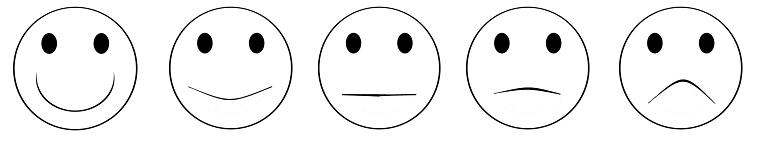 Very satisfiedSomewhat satisfiedNeither satisfied, nor unsatisfiedSomewhat unsatisfiedVery unsatisfied